EESTI RAHVUSRAAMATUKOGUTEGEVUSARUANNE 2015		KINNITATUDRRi nõukogu9. märtsi 2016. aotsusega nr 2 EESSÕNA	31.	EESTI KIRJASÕNA MAAILMA	62.	KOGUD JA E-KOGUD	103.	KOMPETENTSIKESKUS	144.	RAAMATUKOGU KASUTAMINE	184.1.	PARLAMENDIRAAMATUKOGU	224.2.	AVATUD RAAMATUKOGUKESKKOND	254.3.	KULTUURIKESKUS. KOMMUNIKATSIOONI- JA TURUNDUSTEGEVUS	255.	ORGANISATSIOON. JUHTIMINE	28LISAD	33Lisa 1. Näitarvud	33Lisa 2. RRi väljaanded	43Lisa 3. RRi töötajate publikatsioonid	47Lisa 4. Osalemine otsustuskogudes	49Lisa 5. Näitused	51EessõnaHea Rahvusraamatukogu aruande lugeja!2015. aasta on lõppenud. Eesti Rahvusraamatukogule oli möödunud aasta märkimisväärne seetõttu, et juunis alustas tööd Rahvusraamatukogu nõukogu uus koosseis. Nii nõukogu eelmise kui ka praeguse koosseisu puhul on meeldiv tõdeda, et raamatukogu juhtimist on iseloomustanud asjalik koostöövaim.Pean väga oluliseks, et meil on sujuv koostöö Kultuuriministeeriumi kui tähtsaima strateegilise partneriga. Märkimisväärseimana paistab 2015. aastast silma säilituseksemplari seaduse eelnõu väljatöötamine, mis toimus Kultuuriministeeriumi eestvedamisel. Rahvusraamatukogu valmistus nii mõtteis kui ka tegudes säilituseksemplari seaduse jõustumiseks: tehti ümberkorraldusi, tõhustati töövooge, arendati kirjastajaportaali ja sellega seoses muudeti ka ISBN-keskuse töökorraldust, algatati digitaalarhiivi uue visiooni koostamine.Esile tõuseb Rahvusraamatukogu ja Kultuuriministeeriumi partnerluses algatatud dialoog seotud osapooltega, esmajoones Eesti Raamatukoguhoidjate Ühinguga raamatukoguteenuse arenduskeskuse loomise vajaduse üle. Sellel suunal astus Rahvusraamatukogu konkreetseid samme, mille seas nimetagem rahvaraamatukogude infosüsteemi URRAM majutamist ja koolitusi tulemusindikaatorite teemadel. Eesti Raamatukoguhoidjate Ühingu algatatud 21. sajandi visiooni töörühmas osalemine oli heaks võimaluseks Eesti raamatukogunduse tuleviku üle aru pidada. See andis Rahvusraamatukogule väärtuslikku sisendit nii raamatukoguteenuse arenduskeskuse kui ka laiemas kontekstis. On hea meel tõdeda, et möödunud sügisel alustas tegevust Rahvusraamatukogu uus teadusnõukogu. Selle koosseisu kuuluvad Eesti sotsiaal- ja humanitaarteaduste tippteadlased annavad meile nõu kogude arendamisel. Rahvusraamatukogu kui teadusraamatukogu kogude kujundamise teema on meil seatud järgmise aasta tegevusfookuste hulka. Jätkame seda koostöös teadlaste ja teiste teadusraamatukogudega.Rahvusraamatukogu infotehnoloogia arendusi koordineeriva otsustuskoguna alustas lõppenud aastal tööd IT-arendusnõukogu. 2015. a korraldati Rahvusraamatukogus IT-audit ja koostati IT-strateegia. Viimase alusel on peatselt valmimas ka IT-rakenduskava.E-raamatukogu arendamisel ja arendustegevuses tervikuna on suur tähtsus rahvusvahelisel, iseäranis Eesti, Läti ja Leedu rahvusraamatukogude koostööl. Baltimaade rahvusraamatukogude direktorid ja arendusjuhid kohtusid möödunud suvel Eestis, mil lepiti kokku lähiaastate koostöö põhifookused.E-rahvusraamatukogu edenes 2015. a jõudsasti. Raamatukogu külastusstatistika näitab kindlat suundumust e-raamatukogu kasuks, kinnitades, et selle arenguks tehtud investeeringud ja jõupingutused on end ära tasunud.Täienes DIGARi ajalehtede portaal: kõik segmenteeritud artiklid tehti lugejaile kättesaadavaks. Tänu Rahvusraamatukogu ja valdade tulemuslikule koostööle on DIGARisse lisandunud ka rohkelt vallalehti. Ajalehtede portaal on osutunud populaarseks: mitmed rahvaraamatukogud on oma bibliograafilised teenused rajanud just sellele. Praegu on võimalik DIGARist leida ligi 2000 plakatit, samuti on kättesaadavad Eesti vanemad koolilaulikud. DIGARist on võimalik kuulata ka muusikat: alustati šellakplaatide digiteerimist ja kasutajaile juurdepääsu loomist. 2015. a sai DIGAR uue vaaturi.Lõppenud aastal jätkus kirjastajaportaali arendamine, mis võimaldab meil tulevikus toime tulla säilituseksemplari seadusest tulenevate kohustustega.2015. aasta märksõnaks teeninduses oli meie teenuste ja teeninduse jätkuv avatumaks muutmine kasutajaile. Teenusekvaliteedi teema on meie raamatukogule alati aktuaalne. Lõppenud aastal tehti 20 rakendusuuringut, eesmärgiks teenusekvaliteedi tõstmine. Koostati raamatukogu privaatsuspoliitika ja autoriõiguse põhimõtted. Rahvusraamatukogule loodi uus visuaalse identiteedi kontseptsioon, mis toetab meie visiooni ja püüdlusi uue põlvkonna raamatukoguna toimimisel.Oluliselt uuendati 5. korruse lugemisala: värske ja värviküllase näo sai teatmesaal ning avati Milleri salong. Teatmesaalis on nüüd lugejail võimalik tutvuda uudiskirjanduse iganädalase väljapanekuga. Teavikute tõhusama töötlemise tulemusel kataloogitakse ja märksõnastatakse nüüd kõik raamatud 24 tunni vältel, mis tagab lugejaile senisest kiirema võimaluse uudiskirjandusega tutvumiseks.Möödunud aastal oli meile kui rahvusraamatukogule oluline, et koostöös Tallinna Ülikooli Akadeemilise Raamatukoguga jätkati Eesti võõrkeelse rahvusbibliograafia Venekeelne raamat 1800–1940 koostamist ja toimetamist. Tähtsaks teetähiseks oli näitus 50 köidetud aastat, millega tähistasime poolsajandi möödumist raamatuköitmise ja köitekunstiga järjepideva tegelemise algusest meie raamatukogus.Meile kui parlamendiraamatukogule tähendas 2015. a valitud Riigikogu koosseis parlamendiliikmeile raamatukoguteenuseid tutvustavaid ettevõtmisi. Lõppenud aastal toimus Riigikogule suunatud väljaannete sisu ja vormi uuendamine. Tuntud headuses jätkus ülemaaline koolitustuur E-rahvusraamatukogu tuleb külla, mis ületas möödunud aastal esmakordselt riigipiiri: tutvustasime oma e-raamatukogu Helsingi eesti kogukonnale. Raamatukoguhoidjaile organiseeriti 30 eri teemalist koolitust, korraldati rahvusvaheline seminar Kuidas oma tööd hinnata, et ka teised mõistaksid? ja teabepäev Haldusreformi mõju raamatukogudele. Esiletoomist väärib seegi, et mullu alustas Rahvusraamatukogu kutsekoolitust uuendatud programmi alusel. Kordaminekute hulka saab lugeda ka rekordarvulise osavõtjatega mäluasutuste suveseminari Mäletamise talumatu kergus korraldamise.Uuendatud lugemisala sai esimese tuleproovi oktoobris toimunud kultuurinädalal. Sisutiheda programmiga nädal kujunes lõppenud aasta oluliseks õnnestumiseks, mida kinnitas publiku enneolematult suur huvi ürituste vastu.2015. aasta oli muusika-aasta ja paistab, et see mõjus Rahvusraamatukogule inspireerivalt. Esiletõstmist väärivad koostööprojektid Välis-Eesti muusika, Eesti muusikaauhind ja Klassikaalbum, samuti meie muusikakogu tutvustavad loengud ning näitused. Muusika-aasta pärliks oli muusikaõpetuse ajaloo näitus Teele, teele, kurekesed... , mida Sirbis iseloomustati sõnadega ’ajavaimu peegeldus, esmakordselt niivõrd ülevaatlik näitus’.Tehtut kokku võttes saab tõdeda, et oli töine ja edukas aasta. Tänan teid, head kolleegid, koostööpartnerid ja lugejad selle aasta eest!Janne Andresoo Peadirektor1. EESTI KIRJASÕNA MAAILMAEesti Rahvusraamatukogul on seadusest tulenev ülesanne koguda, säilitada ja teha kättesaadavaks Eesti kirjasõna. Kasutajate muutunud infokäitumine on toonud kaasa meie järgnevate aastate olulisemad strateegilised eesmärgid: teha Eesti kirjasõna digitaalsena kättesaadavaks ning arendada välja kasutajasõbralik ja tänapäevastel IT-lahendustel tuginev e-raamatukogu. Liikusime jõudsalt eesmärgi poole teha 2018. aastaks digitaalsena kättesaadavaks 50% Eesti perioodilistest väljaannetest ja 10% Eesti raamatutest. Eesti raamatute kogumaht on 252 200 nimetust, neist on digitaalsena kättesaadavad 13 088 nimetust. Perioodilistest väljaannetest on kättesaadavad 36% (sh 63% ajalehtedest ja 12% ajakirjadest, kokku 4 607 470 lk). Seega saab 2015. aasta panust strateegilise eesmärgi täitmisse hinnata plaanituga kooskõlas olevaks. Samas tuleb eesmärgi täitmiseks järgnevatel aastatel suurendada digiteeritud ainestu kogumise võimekust.Selleks oleme lisaks digitaalse sisu loomisele ja hankimisele korrastamas sisemisi tööprotsesse. Samavõrd oluline on digitaalarhiivi DIGAR ja kirjastajaportaali arendus.Eesti väljaannete täieliku digitaalse kogu loomineEesti võrguväljaannete sundeksemplare hangiti ja arhiveeriti kasvavas tempos. Võrguväljaannetest keskenduti vallalehtede arhiveerimisele, lisandusid 40 väljaande failid. DIGARiga liitus 32 vallavalitsust ja 4 muud asutust (Eesti Filmi Instituut, Ungari Instituut, Wanderstories OÜ, Eesti Muuseumiühing). Eesti trükiste digiteerimine toimus Rahvusraamatukogu 2015. a. reprodutseerimisnimekirja alusel ning vastavalt mäluasutuste ja eraisikute tellimustele. Digiteeriti vanim haruldaste raamatute kogu käsikiri (saksakeelne Tallinna pagarite tsunfti põhimäärus, 1527–1707) ja R. von Tolli koostatud käsikirjaline suguvõsauurimus (1834), tellimustööna ajaleht Post (1993–1996 ja 2005) ja lõpetati 1941. a-ni ilmunud 60 ühiskondlik-poliitilise ajakirja digiteerimine. Lõpetamisel on noorsoo- (50 nimetust) ja õpilasajakirjade (36 nimetust) digiteerimine. Võrreldes eelnevate aastatega suurenes 2015. aastal märgatavalt ainueksemplaride digiteerimine (nt võrreldes 2014. a-ga oli kasv kahekordne). Kokku digiteeriti rahvusteaviku ainueksemplare üle 600 nimetuse ehk üle 54 000 lk.Alustati šellakplaatide digiteerimist: enne 1945. a ilmunud plaadid on välisvõrgus nähtavad (ehk striimitavad). Lisaks on 2015. a-st kättesaadavad 51 veebis sündinud muusikaalbumit. Lõpetati arhiivkogu e-teavikute ja teavikute lisadena olevate CD-ROMide konverteerimine. Trükisõna olulise ja kultuuriloo uurijate vaates unikaalse osa moodustavad pisitrükised. Antud kogumi digitaalse kättesaadavuse osas väärivad märkimist aastatel 2012–2015 ilmunud Eesti Kontserdi kavad ja flaierid. Koostati uued nimekirjad 2016. a reprodutseerimiskava jaoks, mille rõhuasetus on (1) tuhmuvaid ja halvasti loetavaid tekste sisaldavail väljaandeil, (2) haruldaste raamatute kogu väljaandeil, (3) enne 1942. a ilmunud merendus-, sõjandus-, side-, tehnika-, transpordi- ja tuletõrjeteemalistel Eesti ajakirjadel, (4) mereteemalistel jätkväljaannetel ja pisitrükistel ning (5) reisikirjeldusi jms sisaldavatel väljaannetel.Näeme võimalusi digiteerimiskoostöö jätkuvaks parandamiseks Eesti teadusraamatukogude vahel, mis toimub ELNET Konsortsiumi digiteerimise töörühma juhtimisel ja mida mäluasutuste üleselt koordineerib Kultuuriministeeriumi juures asuv digitaalse kultuuripärandi nõukogu (DKN).Digitaalarhiiv DIGAR 2015. a kõige olulisemaks arenduseks oli vaaturi arendamine ja testimine. Vaatur võimaldab digitaalarhiivis leiduvaid väljaandeid kasutada ilma alla laadimata. Vaaturi abil saab kujutist suurendada, pöörata ja töödelda ning märgistada edaspidiseks kasutamiseks. Kasutaja saab lugeda EPUB-e ning kuulata muusikat. Vaegnägijate jaoks on vaaturisse arendatud (koostöös Eesti Keele Instituudiga) kuulamisvahend: kõnesüntesaator loeb väljaande teksti ette. Kasutajatele parema ja selgema teenuse pakkumise ning Eesti ajakirjanduse artiklite ühte keskkonda koondamise eesmärgil tõsteti kõik ajalehed portaali DIGARi Eesti ajalehed (avalikustatakse jaanuaris 2016. a).Digitaalarhiivi kasutus oli 2015. a võrreldes 2014. a. vähenenud (2014. a. 575 320 otsingut, 2015. a. 517 669 otsingut), mille põhjustas Google’i indekseerimise sulgemine. Kuna DIGARi ajalehtede portaal on indekseerimiseks avatud, siis kaalume uuesti ka DIGARi digitaalarhiivi mooduli indekseerimise jätkamist.Eesti ajakirjanduse artiklid on kättesaadavad DIGARi Eesti ajalehtede portaalistAjalehtede portaal avati kasutajatele 2014. aasta oktoobris ja tänaseks on see RRi enim kasutatav e-teenus. Aasta jooksul tegid kasutajad ligi 700 000 otsingut, mis on tingitud kindlasti ka sellest, et juurdepääsupiiranguteta tekstid on leitavad Google’i otsingumootori kaudu. Kasutajate tagasiside alusel ja teenuse personaalsemaks muutmise eesmärgil olid suuremad arendused seotud kasutajaliidesega. Sidusime portaali RRi kasutajatehalduse süsteemiga, et lihtsustada isikustatud teenuste kasutamist. Kuna ajalehed olid kättesaadavad mitme e-teenuse kaudu (DIGAR, DEA, DIGARi ajalehtede portaal), siis otsustati teenuse kasutajasõbralikumaks muutmiseks koondada kõik Eesti ajalehed DIGARi ajalehtede portaali keskkonda. Nimetatud portaalist saab ühtne ajalehtede keskkond, mille kaudu RR teenust pakub. Aasta jooksul valmistati ette töökorralduse muudatused. 1. juunil 2015 lõpetati ajalehtede lisamine andmebaasi Digiteeritud Eesti ajalehed (DEA). 2016. a on eesmärk kanda DEA (http://dea.nlib.ee) sisu üle uude keskkonda. 2016. a. alguses saadetakse esimene kogus faile (400 000 lk) Innsbrucki Ülikooli, ajalehtede töötlus saab teoks Europeana Newspapers’i (ENP) jätkuprojekti raames.2015. a toimusid üritused ja seminarid, kus tutvustati DIGARi ajalehtede portaali võimalusi. Edasiste arenduste vaates oli neist kõige olulisem kevadel toimunud Eesti Ajalehtede Liidu ümarlaud, kus räägiti teenuse arenduse ja portaali kättesaadavaks tegemise võimalustest mäluasutustes.Kirjastajaportaal ja Eesti rahvusbibliograafia andmebaas pakuvad uusi e-teenuseidKirjastajaportaal2015. a toimus aktiivne kirjastajate portaali arendus. Portaal võimaldab kirjastajatel taotleda standardnumbreid, laadida alla kaubavöötkoodi, edastada ja hallata oma kontaktandmeid, saata trükifaile arhiveerimiseks ning hallata väljaannete õigusi ja kasutuspiiranguid. Samuti saavad väljaandjad oma faile edaspidi taaskasutuseks alla laadida ja jälgida oma väljaannete kasutusstatistikat. Kevadeks valmis demoversioon. Märtsis toimunud kirjastajate ümarlaual tutvustati koos säilituseksemplari seaduse eelnõuga ka valmivat portaali. Teisel poolaastal arendati portaali neid funktsioone, mis on mõeldud töötajaile. 2016. a keskendutatakse kirjastajate teavitamisele ja portaali rakendamisele. Eesti rahvusbibliograafia ja andmebaas ERB Rahvusraamatukogu strateegiline eesmärk on arendada ERB keskseks Eesti väljaannete infokeskkonnaks, luues andmebaasi sihtrühmadele (kirjastajad, raamatumüüjad, trükikojad, raamatukogud) täiendavad ja mugavamad võimalused Eesti kirjastusturust ülevaate saamiseks ning andmete kasutamiseks. Rahvusbibliograafia kogum on tuleviku vaates hea võimalus ka äriettevõtetele ja teistele organisatsioonidele Eesti trükisõna andmete kasutamiseks uute teenuste arendamisel.Eesti rahvusbibliograafia andmebaasis on 322 244 teaviku andmed. Andmebaas täienes 12 229 teaviku andmetega, registreeriti 7029 raamatut (2015. a nimetusi 3726), 520 perioodilist väljaannet (2015. a nimetusi 95), 855 auvist (2015. a nimetusi 256), 365 nooti (2015. a nimetusi 53) ja 1048 kaarditeavikut (2015. a nimetusi 111).Tänu sihipärasele arendustegevusele on andmebaasi kasutatavus tõusnud: 2015. a suurenes kasutamine 19% ehk 54 000 külastuse võrra.Aruandeaastaks seatud eesmärkidest viidi lõpule andmebaasi sisu avava dünaamilise statistikamooduli arendus. Andmebaas ERB on nüüd registreeritud RIHAs. Jätkus koostöös TLÜ Akadeemilise Raamatukoguga Eesti venekeelse retrospektiivse rahvusbibliograafia (kuni 1940 ilmunud) koostamine ja toimetamine Larissa Petina juhtimisel, kes on ka trükiväljaande koostamise teaduslik juht ning peatoimetaja.E-raamatukogu arendustöödRaamatukoguteenuseid ühendava tervikliku ja personaalseid teenuseid pakkuva e-raamatukogu arendamine on strateegiaperioodi (2014–2018) üks olulisemaid ülesandeid. E-teenuste mugava kasutamise eelduseks on lihtne ja erinevate võimalustega kasutajaks registreerumise süsteem. Kasutajate haldussüsteemi (SSO) arendus oli oluline samm ühtse e-raamatukogu väljatöötamisel. Autoriseerimine on nüüd võimalik ka sotsiaalsete veebiteenuste kaudu. Teenusega seoti otsinguportaal, DIGARi Eesti ajalehtede portaal ja Eesti rahvusbibliograafia andmebaas (ERB) Eesti veebiarhiivi meeskond alustas tippdomeeni .ee hõlmavat arhiveerimist.Uue e-teenusena alustati broneerimissüsteemi väljatöötamist ja arendamist, mille eesmärk on pakkuda võimalust broneerida lugemisalal asuvaid tööruume ja arvutitöökohti. E-kataloog ESTERTeavikute kataloogimise kõrval andis RR suure panuse Tartu ja Tallinna kataloogide ühendamisel tekkinud topeltkirjete redigeerimisse. Jätkus e-kataloogi ESTER korrastus. Kokku on korrastatud 98 933 kirjet, millest rahvusbibliograafia kirjed moodustavad 33% (33 025 kirjet). RR on kõigist rahvusbibliograafia kirjetest korrastanud 58% (19 146 kirjet).Riigiraamatukogu teavikute rekataloogimine kulges planeeritust kiiremas tempos ning lõpetatakse eeldatavasti 2017. a. Aasta lõpuks oli 95% venekeelsetest ajakirjadest ja eripealkirjata jadaväljaannetest sisestatud elektronkataloogi. Lõpetati Eestis ilmunud ja eestikeelsete raamatute retrospektiivne märksõnastamine ning liigitamine. RRi bibliograafilised andmebaasidRR on aastaid panustanud ELNET Konsortsiumi liikmesraamatukogude ühistööna koostatava artiklite andmebaasi ISE koostamisse. Vähenenud otsingute arvu põhjuseks on kasutajate otsiharjumuste muutumine, mis põhineb eeldatavalt terves tekstis toodud sõnadel, lisaks eelistatakse näha otsest seost täistekstiga. Artiklite andmebaas ISE2015. a jätkati artiklikirjete sisestamist Eesti artiklite andmebaasi ISE (http://ise.elnet.ee). RRis lisati ISE teemabaasidesse ja institutsionaalsetesse baasidesse kokku 18 875 kirjet (s.o 35% kõigist 2015. a sisestatud kirjetest).Teenuse kasutatavus on aastatega vähenenud (2013. a. 561 708, 2014. a. 446 080, 2015 a. 419 032), plaanime teenust analüüsida ning kaaluda võimalust ajakirjade ja kogumike artiklite andmete sidumist DIGARi ajalehtede portaaliga. 2016. a lõpetatakse teemabaasi Parlamentarism täiendamine, kuna võõrkeelsete allikate leidmine on efektiivsem RRi otsinguportaali vahendusel ning Riigikogu liikmete tegevust (moodustab valdava osa kirjetest) kajastatakse laiahaardelisemalt iganädalases väljaandes DIXI. Riigikogu liige on öelnud ja Riigikogu liikmete veebilehtedel. Eesti õigusbibliograafia (BIE) andmebaas annab põhjaliku ülevaate Eesti õiguskirjandusest. 2015. a sisestati 1679 kirjet, baasis on kokku 46 508 kirjet. Andmebaasil on kindel ja lojaalne kasutajaskond ning kasutus on kolme viimase aasta jooksul veidi suurenenud (2013. a. 14 453, 2014. a. 15 158, 2015. a. 15 654 otsingut).Vabariigi Presidendi bibliograafia (VPB) andmebaasi koostame vastavalt koostöölepingule Presidendi Kantseleiga ja see koondab presidendi trükis ilmunud kõnesid, artikleid ja intervjuusid, presidendi tegevuse kajastusi ja kirjutisi tema kohta. 2015. a lõpuks oli baasis 23 016 kirjet, sisestati 766 kirjet.Reprod. Andmebaas sisaldab eesti kunstnike, arhitektide ja fotograafide tööde reproduktsioone ajakirjadest, kogumikest ja raamatutest, samuti ka suurematest päeva- ja nädalalehtedest. 2015. a lõpuks oli baasis 51 138 kirjet, aasta jooksul sisestati 1145 kirjet. Ka selle andmebaasi kasutatavus on languses (2013. a. 1621, 2014. a. 2068, 2015. a. 1061 otsingut).2015. a loodi RRi avaandmete töörühm eesmärgiga koostada valdkonna alusdokument, tegevuskava ning teha kättesaadavaks andmekogude andmestu avaandmetena. Loodi avaandmete leht http://data.digar.ee ja uuel aastal jätkub selle täiendamine. 2016. a on kavas välja töötada RRi andmete jagamise põhimõtted (nt Europeana, E-varamu portaal jmt). 2015. a edastati digitaalarhiivi DIGAR andmekogu E-varamu portaali.Kokkuvõttes liiguti Eesti väljaannete kogumisel, kirjeldamisel ja kättesaadavaks tegemisel jõudsalt RRi strateegias seatud sihtide suunas. Säilituseksemplari seadus ei jõudnud 2015. aastal Riigikokku, mistõttu lükkusid mõned arendused (nt ERBiga seoses) edasi, kuid on võimalik kavandatavaid olulisi muutusi põhjalikumalt ette valmistada. Uue seaduse viibimisega seoses ei õnnestunud koguda planeeritud mahus EPUB-vormingus väljaandeid, kuid tähelepanuväärselt täienes ajalehtede trükifailide kollektsioon ning jätkus tegus koostöö Eesti Ajalehtede Liiduga. Olulisteks verstapostideks on kõiki Eesti veebilehti hõlmava veebiarhiveerimise käivitamine, kirjastajaportaali arendamine ning edusammud ESTERi kirjete korrastamisel. Planeeritust jäid teostamata videoarhiivi digiteerimise lõpuleviimine ja avalike andmekogude avaldamine avaandmetena.2. KOGUD JA E-KOGUDRahvusteavikute kogu täiendamist jätkati nii sundeksemplari seaduse kui ka teavikute komplekteerimise juhendi alusel oluliste vanemate eesti teavikute, väliseesti ja Estonica ning haruldaste raamatutega.Arhiivkogusse jõudis 182 esmaeksemplari Eesti raamatuid. Väliseesti kirjandust komplekteeriti peamiselt annetusena, Estonica-teavikuist moodustasid annetused 45%, millest olulise osa edastas Eesti Kultuurkapital Traducta tõlkestipendiumiprogrammi raames ilmunud teostena. Vahetuse teel saabus enim Estonica-teavikuid Rootsist, Soomest, Lätist ja Leedust. Raamatukaupluse Krisostomus kaudu õnnestus tellida varem ilmunud akadeemilisi Estonica-väljaandeid.Haruldaste raamatute kogu täienes 22 eestikeelse trükisega. Olulisteks ostudeks olid kooliõpetaja ja hernhuutliku kirjamehe J. R. Masingu vaimuliku lasteraamatu Lappsekeste söber (ilmumiskohata, 1820ndad) tiitelleheta defektne eksemplar, hardusraamat Usklik Lambakarjane Josep (Tallinn, 1838) ja koolilastele mõeldud Jesusse Siraki Tarkusse ramat (Tallinn, 1837). Omandati ka täiendav eksemplar lõunaeestikeelsest vennastekoguduse käsiraamatust Palwe Palwusse, Eenpalwe nink Kittusse Laulo (Tartu, 1820). Eksemplari teevad eriliseks juurde köidetud käsikirjalised noodid.Jätkati rahvusteavikute digitaalkoopiate hankimist. Telliti 11 unikaalse trükise digitaalkoopiad. Märkimist väärivad kolm seni teadmata trükist: Kurtze Catechismus-Fragen (Reval : C. Brendeken, 1696), Monningad Kaunid Laulud (Tallinn : J. Köhler, 1718) ja Missugused Need waimolikkud södda-riistad on... (Tallinn : J. Köhler, 1727), lisaks seni leidumuseta Katekismusse Öppetusse Selletuse esitrükk (Tallinn : J. Köler, 1718) ning J. W. Boecleri laulude kogumik Teutsch-Ehstnische Andachts-Flamme (Reval : C. Brendeken, 1678). Sissekirjutuste poolest väärib esile toomist Halle pedagoogile ja teoloogile Heinrich Mildele (1676–1739) kuulunud eesti keele grammatika Kurtzgefaszte Anweisung Zur Ehstnischen Sprache (1732). Turu Ülikooli Raamatukogust hangiti digitaalkoopia vanimast eestikeelsest illustreeritud raamatust Tarto-Ma Kele Kässi Ramat (Riga : J. G. Wilcken, 1690–1691) ning Helsingi Ülikooli Raamatukogust 18. sajandist pärit kirjastuskonvoluut Eesti-Ma Rahwa Koddo- ja Kirko-Ramat (Tallinn : J. J. Köhler, 1752).Võõrkeelsetest Estonica/Baltica-trükistest on olulisemad kaks haruldast Tartu ja Turu Ülikoolis kaitstud dissertatsiooni: Kenicius Kenicii (1666–u. 1707) De columnis Herculis dissertatio... (Dorpat, 1692) ja Carl Petter Lindahli (1775–1848) Dissertatio academica de expeditione Johannis I. Svercheridae in Livoniam,… (Aboae, 1798).Eesti kaarte lisandus kogusse 317. Huvipakkuvamad olid Strassenkarte der Baltischen Länder: Blatt 2, Estland (1941), Eesti merekaartide tingmärgid ja lühendused (1936) ning väikelastele mõldud eestikeelsed piltidega gloobused.Eesti helisalvestiste kogusse laekus 579 salvestist. Hangiti Arvo Pärdi juubeliaasta puhul ilmunud salvestised, 30 CDd Paavo Järvi dirigeerimisel, samuti omalaadse täiendusena Jaapanist 11 Tõnu Naissoo jazzmuusika ülesvõtet. Hea koostööpartner perekond Mäemets Soomest annetas Sibeliuse kogutud segakoorilaulud Eesti Filharmoonia Kammerkoori esituses. Vaiko Eplik täiendas meie kogu ansambli Virmalised erakordselt haruldase plaadiga.Nooditeavikute kasutuskogusse lisandus 102 ja arhiivkogusse 114 nimetust. Vanimaks hangitud Eesti nooditeavikuks oli 1871. aastal Tartus ilmunud Vierundzwanzig Volkslieder mit ihren Singweisen.Graafikakogu täienes Kadi Kurema 38 illustratsiooniga raamatule Väike võlur Mattias, kunstikogu Paul Luhteina loomingut sisaldava 14 mapiga. Kogusse lisandusid Ott Kangilaski ja Ebba Parviste illustratsioonid ning Natalie Mei lasteraamatute illustratsioonid 1920/30. aastatest. Aasta jooksul täienes originaalgraafika kogu 107 illustratsiooni ja 38 graafilise lehe võrra.Annetusena saadi 5 Tallinna Keskraamatukogu varukogu inventariraamatut aastatest 1924–1927 ja 1927–1939 koos märkustega Käesoleva inventariraamatu järgi andis Tallinna Linna Keskraamatukogu Riiklikule Avalikule Raamatukogule üle raamatud, mis on märgitud märgiga "x". Tallinnas 21. mail 1951. a.Isikuarhiivide registris on arvel 35 arhiivi ja korrastatud arhiividokumentide registris 8260 dokumenti. 2015. a komplekteeriti 1 fond – F. 39 Peeter Saul, dirigent ja pianist.Alustati endise Raamatupalati trükigraafikakogu läbivaatamist. Arhiivkogusse suunati 106 plakatit, 347 postkaarti ning 76 eksemplari pisitrükiseid. Rahvusarhiivilt saime kogude täienduseks Eesti- ja võõrkeelseid jadaväljaandeid ning Eesti- ja Liivimaa patente sisaldava mahuka annetuse. Annetuste läbivaatamine jätkub 2016. a.Olulist täiendust saadi RRi kogudesse nii varukogust kui ka annetustest, sh jõudis lõpule Rein Kruusi personaalkogu läbitöötamine. Venekeelsete varukogu raamatute läbivaatamine jõuab lõpule    2016. a algul.Kogude arendamine. Humanitaar- ja sotsiaalteaduste kogu Lähtuvalt strateegilistest eesmärkidest on kogude arendamisel rõhk õigus- ja kunstikirjanduse kogu eelisarendamisel ning e-väljaannete hankimisel. Komplekteerimise eelarvest kulub 68% sotsiaal- ja 32% humanitaarteadustele (välisperioodika eelarvest vastavalt 76% ja 24%). Väliskirjanduse hankimisel eelistatakse e-väljaandeid ning eelisarendatakse õigus-, majandus- poliitika- ja kunstikirjanduse kogu.Kogude arendamine toimus koostöös Eesti teadusraamatukogude, mäluasutuste ja erialaekspertide ning rahvusvaheliste organisatsioonidega. 2015. taastasime teadusnõukogu eesmärgiga teha koostööd Eesti sotsiaal- ja humanitaarteadlastega RRi kogude kujundamise põhimõtete muutmiseks. Rahvusvaheline koostöö põhineb vahetusel, mis toimub 37 institutsiooniga üle maailma. Lisaks 19 rahvusraamatukogule on nende hulgas ülikoole, teadusinstituute, riigiasutusi jt. Koostöö Eesti teadusraamatukogudega põhineb ühisel komplekteerimiskaval. Kuna teavikute hinnad tõusevad ja komplekteerimissummade kasv ei ole aastate lõikes olnud tasakaalus (2013. a 469 600 eurot, 2014. a 452 000 eurot, 2015. a 462 000 eurot), siis on sisuliste komplekteerimisotsuste tegemine üha olulisem ja kogude kujundamine muutub järjest vastutusrikkamaks. Komplekteerimiseelarvest (k.a litsentsid) kulutati rahvusteavikute ostmiseks 31% (2014. a  30%) ja välisteavikute ostmiseks 69% (2014. a 70%). Teavikute ja e-väljaannete andmebaaside litsentside ostmise suhe oli 84:16 (2014. a 84:16). Eesti raamatu keskmine hind oli 14,12 eurot (2014. a 13,67 eurot) ja välisraamatul 49,95 eurot (2014. a. 47,13 eurot). Välismaiste e-raamatute hind suurenes 9,2%ni välisraamatute komplekteerimissummast. Raamatuid osteti Ebrary ja Dawsonera platvormidel, 52 raamatut laenutati kasutajakeskse süsteemi PDA (Patron Driven Acqusition) raames. Justiitsministeeriumi kaasrahastamisel hangiti andmebaas BeckOnline. 2016. a-ks tellitud välismaine perioodika kallines võrreldes 2015. a-ks tellituga keskmiselt 8%. Vastavalt strateegilistele eesmärkidele vähendati trükiperioodika ostmist ja suurendati e-väljaannete osakaalu, loobudes 26 ajakirjanimetuse tellimisest, mis on kättesaadavad andmebaasidest või veebis tasuta kasutatavad. Kirjastuse Taylor & Francis 28 trükiajakirja tellimus asendati võrguväljaannete hankimisega, samuti on 77 trükiajakirjal kaasas tasuta võrguväljande kasutusvõimalus. Välisajakirju saabus trükistena 527 nimetust.Kuna perioodiliste väljaannete hind on pidevas tõusutrendis, siis jätkati ka Eesti trükiperioodika tellimuste kärpimist. Nii Eesti ajalehtede kui ka ajakirjade hinnatõus oli märkimisväärne: maakonnalehtede hinnad kasvasid ca 20%. Jätkväljaannete hinnad püsisid 2014. a tasemel: keskmine hind oli 13,80 eurot. 55% jätkväljaannetest õnnestus hankida annetustena. Uusi ajakirju ilmus 38 nimetust. Raamatukogu eelarvest kulutati perioodika hankimisele 58%. Sellest 27% kulutati Eestis ilmuvale ja 49% välisperioodikale ning 24% perioodika andmebaasidele. Teadusandmebaaside komplekteerimine. Teadusandmebaaside hankimine ja otsinguportaali tarkvaralitsents koos teadmusbaasiga tagab, et kasutajatele on otsinguportaali kaudu kättesaadavad 71 913 e-ajakirja ja 75 494 e-raamatut. 2015. a oli RRis kasutusel 35 andmebaasi (31 välis- ja 4 Eesti andmebaasi). Välisandmebaasidest hangiti 19 üld- ja 12 erialaandmebaasi. ELNET Konsortsiumi ühishangete raames lõppes ajakirjade baasi Cambridge Journals kasutus. Selle asemel hankis RR oma eelarvest UDC Online, mis on oluliseks töövahendiks kataloogijaile. Kogude kujundamist toetav tegevusTeavikute kirjeldamise töövoo efektiivistamise ja optimeerimise eesmärgil auditeeriti teaviku teekonda ning tehti ettepanekuid töö tõhustamiseks kogude arenduse osakonnas. 2015. a sügisel alustati kataloogimise ja liigitamise-märksõnastamise ümberkorraldust: lõpetati liigitamise ja märksõnastamise liigipõhine spetsialiseerumine ning alustati kataloogimise ja märksõnastamise töölõikude ühendamist. Teaviku teekonda asuti tõhustama põhimõttel, et üks töötaja kataloogib, liigitab ja märksõnastab teaviku. Töökorralduse muudatus ja õpe saavad teoks 2016. a esimesel poolaastal. Samuti eraldati vanemate teavikute märksõnastamine jooksvalt ilmuvate teavikute märksõnastamisest. Aktiivselt kavandati ka teavikute liigitamise tulevikku, kaaludes võimalusi UDK täielike tabelite asemel lühendatud variandi UDC Summary kasutuselevõtuks. Koostati ülevaade UDK kasutamisest RRis ning uuriti liigitussüsteemi kasutamist teistes Eesti raamatukogudes.Kogude inventuurid toimusid vastavalt planeeritud ajakavale. Korrati avakogude inventuuri 15 lugemissaalis. Kadunuks tunnistati 354 eksemplari, mis on 0,2% RRi teavikute koguarvust. Võrreldes 2014. a inventuuriga on kadunud teavikute kogu- ja suhtarv väiksemad.Kogude säilitamineHoidlates jätkati säilitusega seotud tegevusi: teavikute karbistamist, varustamist kohaviitade ja inventarinumbritega ning riiulite korrastamist. Jätkati teavikute hoiustamist allajahutatud erihoidlas, kuhu paigutati 87 ohustatud teavikut. Riiulite ja teavikute süstemaatiline puhastamine hoidlates toimub 2005. a-st, tänaseks on RRi 34 hoidlast puhastatud 27. Kogude kujundamise alusdokumentidest uuendati kogude arvestuse juhend, teavikute kompleteerimise juhend, juhend referentidele ja komplekteerijatele, juhend teavikute kustutamiseks kasutuskogudest kunstikogu juhend. Koostati Juhised rahvaraamatukogudele teavikute kultuuriväärtuse määramisel.Digitaalarhiivis uuriti arhiivisüsteemi toimimist ning otsiti süsteemivigu. Inventuuri tulemusena vajasid parandamist peamiselt autoriõiguste andmed.Orbteosed2015. a täpsustati orbteoste töövoogu ja põhimõtteid. Augustist avati orbteoste kogum rahvusbibliograafia andmebaasis. 2015 a registreeriti Rahvusraamatukogu OHIMi orbteoste andmebaasi kasutajaks. Kirjete laadimist OHIMi baasi alustatakse 2016. a. Huvi orbteoste tuvastamise vastu on eelkõige suurtel mäluasutustel ja avalikel ringhäälinguorganisatsioonidel, kellel on võimekust oma kogusid digiteerida ja kättesaadavaks teha.Autoriõigused ja vaba juurdepääsEesti esindajana osalesime Euroopa raamatukogude, info- ja dokumendikeskuste assotsiatsiooni (EBLIDA) eestvedamisel Brüsselis toimunud kohtumisel Euroopa Komisjoni asepresidendi Andrus Ansipiga. Arutelu teemaks oli Euroopa Komisjoni digitaalne tegevuskava ja autoriõiguse poliitika. Koostöö jätkus CENLi autoriõiguse töörühmaga, detsembris edastati Eesti näited CENLi pöördumisse Euroopa Parlamendi liikmetele ja Euroopa Komisjonile. Autoriõiguse alaste päringute arv on kasvanud ja küsimused muutunud keerulisemaks. Osalesime Brüsselis Science Europe korraldatud arutelupäeval andme- ja tekstikaeve võimaldamiseks mäluasutustes. Alustati Rahvusraamatukogu kodulehe autoriõiguse rubriigi sisu uuendamist, mis on kavas siduda veebilehe vabakasutuspäeva (nlib.ee/vabakasutus) infoga.Kokkuvõttes võib öelda, et aasta oli tulemuslik ja tulevikku vaatav. Kõige olulisemaks peame seda, et asusime analüüsima teadusraamatukogu rolli nii humanitaar- kui ka sotsiaalteaduste vaates. Analüüsil oli suureks abiks taasasutatud teadusnõukogu. Positiivne oli teadusraamatukogude koostöö suurendamine komplekteeritavate valdkondade dubleerimise vältimiseks.Liigume jõudsalt strateegilise eesmärgi poole suurendada e-väljaannete arvu. E-raamatukogu kasutus on aastate jooksul kasvanud (2013. a 963 018, 2014. a 982 314 ja 2015. a 1 538 963 otsingut). Ühtse teenuse kvaliteedi vaates on väga oluline, kuidas e-väljaanded on leitavad ja kasutatavad. Meie e-raamatukogu värav otsinguportaali näol on kasutusel alates 2008. aastast. Tänaseks on tarkvaralahendus vananenud ega vasta kasutajate ootustele. Kuna ka e-varamu portaali arendus valmistas pettumuse, sest võõrkeelsete teadusandmebaaside otsitavus ei ole tagatud, siis otsustasime 2016. a jooksul kasutusele võtta portaalitarkvara uue versiooni. Teenus muutub tunduvalt kvaliteetsemaks, kasutajad saavad kiire, mugava ja lihtsa ning kõigi tehnoloogiliste vahenditega kasutatava keskkonna.3. KOMPETENTSIKESKUSRahvusraamatukogu juures alustas taas tegevust teadusnõukogu. Tegevuse eesmärk on nõustada raamatukogu teadusraamatukogu rolli täitmisel ja aidata kaasa raamatukogu arengule. Teadusnõukogu koosseisu kuuluvad Eesti teadus- ja arendusasutuste ning mälusasutuste esindajad. Tegevuse fookuses oli RRi kogude kujundamise visioon sotsiaal- ja humanitaarteaduste valdkonnas, Haridus- ja Teadusministeeriumi komplekteerimiskava sisendi muutmine, RRi digiteerimisplaan ja raamatukogude koostöö selles vallas.Rahvusvaheline koostööStandardnumbrite keskused. Jätkus rahvuslike standardnumbrikeskuste töö Eesti kirjastajaile numbrite väljastamisel. Osaleti ISBNi, ISMNi ning ISSNi aastakoosolekutel. Rahvusvahelise ISBN Agentuuri hallatavas kirjastuste andmebaasis Global Register of Publishers kontrolliti Eesti autorkirjastajate andmed. Koostöös rahvusvahelise ekspertide töörühmaga osaleti uue ISBN-standardi ettevalmistamisel. Avatud juurdepääsuga Eesti perioodikaväljaanded edastati ISSNi portaali ja ROADi andmebaasi. Eesti kirjastajaile tutvustati ISSNi süsteemi ning tehti selles osas koostööd rahvusvahelise keskusega.Jätkus koostöö Venemaa Rahvusraamatukogu koondkataloogide osakonnaga projektis Rahvusvaheline vene raamatu koondkataloog (1918–1926) = Международный сводный каталог русской книги (1918–1926). Projektis osalevad Tallinna Ülikooli Akadeemiline Raamatukogu ja RR. Tööd Eestis koordineerib Larissa Petina.RR osales muusikabibliograafia andmebaasi RILM koostamisel ja IAMLi kodulehel avaldati aasta jooksul Eestis ilmunud muusikakirjanduse bibliograafia.2015. a lisandus RRile kaks uut rahvusvahelise organisatsiooni kontaktraamatukogu rolli: nendeks organisatsioonideks on BIE (Bureau International des Expositions / Rahvusvaheline Maailmanäituste ja –messide Büroo) ja IRENA (International Renewable Energy Agency / Rahvusvahelise Taastuvenergia Agentuur). Välisministeerium annetas 2015. a RRile OECD raamatuid, samuti saatis WHO esindus Eestis RRile trükiseid.RR osales Euroopa Komisjoni teabevahetuse peadirektoraadi (DG COMM) algatatud Euroopa dokumendikeskuste esindajatest koosneva töörühmas (Pan-European Working Group), mille eesmärk on sõnastada Euroopa dokumendikeskuste võrgustiku missioon ja ülesanded. 2015. aastat võib iseloomustada parlamendiraamatukogude koostöö elavnemise poolest. RRi külastas Ungari parlamendiraamatukogu ja parlamendi administratsiooni esindus. RRi parlamendiinfo keskuse esindus käis Soome Eduskunna raamatukogus kogemusi vahetamas.Jaanuaris korraldas Eesti veebiarhiiv järjekordse rahvusvahelise seminari sarjas Digital memory / Digitaalne mälu pealkirjaga International seminar on web archiving ning tarkvara NetarchiveSuite arendajate ja kasutajate koosoleku.9. märtsil allkirjastasid Saksamaa Liitvabariigi Suursaatkond, Goethe Instituut, Austria Suursaatkond, Šveitsi Suursaatkond ja RR koostööprotokolli, mis tagab raamatukogu Saksa, Austria ja Šveitsi lugemissaali töö jätkumise ning saksakeelsete saalide teavikute komplekteerimistoetuse.Eesti mäluasutuste koostööRR korraldas Kultuuriministeeriumi toetusel mäluasutuste suveseminari Mäletamise talumatu kergus: mida kogume, seda mäletame 26.–27. augustil 2015. a Jäneda mõisas. Põhiteemadeks olid mäluasutuste kogude moodustamise ja komplekteerimise põhimõtted ja parema koordineerimise võimalused. Osalesid 106 raamatukogude, muuseumide, arhiivide, Rahvusooperi Estonia ja Eesti Rahvusringhäälingu, kõrgkoolide ja ministeeriumide esindajat ning digitaalse kultuuripärandi huvilist.Koostöös MTÜ Eesti Raamatukoguvõrgu Konsortsium (ELNET) raamatukogudega tehti kaastööd (1) liigitamise ja märksõnastamise, (2) kataloogimise ja nimenormandmete, (3) Eesti märksõnastiku, (4) andmebaasi ISE, (5) nimenormandmete andmebaasi NABA töörühmas ning (6) ERÜ kogude ja vanaraamatu toimkonnas ning (7) uue mõtte töörühmas.Nimenormandmete andmebaasi NABA raames testiti andmebaasi ja osaleti arenduse töörühmas. See projekt peatati ebakõlade tõttu konsortsiumi raamatukogude vahel.RR osales Eesti teaduse infrastruktuuri teekaardi projekti e-Varamu arendusprojektis e-Varamu portaal. Eesti e-Varamu on ühtne e-keskkond, mille eesmärk on pikaajaliselt säilitada ja kättesaadavaks teha Eesti mäluasutuste – raamatukogude, arhiivide ja muuseumide – digiteeritud ressursse, tõsta mäluasutuste digiteerimisvõimekust ning tagada Eesti jaoks oluliste kogude säilimine. Partneriteks on Eesti avalik-õiguslike ülikoolide raamatukogud, RR, Riigiarhiiv, teised tähtsamad arhiivid ja muuseumid. 2015. a lõppes projekti esimene etapp.Jätkus koostöö Eesti Muusikakogude Ühenduse ja Eesti Kunstiraamatukogude Ühendusega. Teadusraamatukogude esindajatega toimusid humanitaarteaduste kogude kujundamist käsitlevad töökohtumised, teemadeks komplekteerimise koordineerimine ning dubleerimise vähendamine.Digiteerimisalaseid koolitusi ja oskusteabe õppepäevi korraldati koos SA Vabaõhumuuseumi konserveerimis- ja digiteerimiskeskusega Kanut ning Tallinna Ülikooli Akadeemilise Raamatukoguga.Koostöös Kultuuriministeeriumiga osaleti uue säilituseksemplari seaduse ettevalmistamisel ja seaduse juurde kuuluva seletuskirja koostamisel.Kultuuriministeeriumi Digitaalse kultuuripärandi nõukogus (DKN) valmistati ette Eesti  teadustrükiste ja tüvitekstide digiteerimise kava, mis on üks osa DKNi koostatud Kultuuripärandi digiteerimise rakenduskavast 2015-2020. 2015. a lõpul sõlmiti koostööleping Kultuuriministeeriumiga, millega Rahvusraamatukogu võttis oma serveriruumi raamatukogusüsteemi URRAM. Jätkus koostöö Vabariigi Presidendi Kantselei, Justiitsministeeriumi ja Kaitseväe Peastaabiga. Tihe koostöö oli Riigikogu Kantseleiga väljaannete koostamisel, õigusalaste andmebaaside ja muude materjalide ülevaatamisel, näituste ja koolituste korraldamisel. Samuti jätkus koostöö Riigikantseleiga, mille kaasrahastusel toimib RRis Euroopa Liidu infokeskus. ELIK on teabevõrgustiku Europe Direct liige, mis levitab Euroopa Liidu alaseid tasuta trükiseid.RRi kunstide teabekeskuse spetsialistid tegid koos- ja kaastööd Fonogrammitootjate Ühinguga Eesti muusikaauhindade ja Klassikaraadioga Eesti parima klassikaplaadi selgitamisel. Eesti Kooriühingule edastati info uute heliplaatide, nootide ja muusikaraamatute kohta. 2015. a leidis Eesti Raadio Estraadiorkestri ajalooline noodikogu uue kodu RRis. Koostöös Tartu Ülikooli geograafiaosakonnaga valmis geograafia ja geoinfosüsteemide teabepäeva (GIS-päev) näitus Füüsiline kaart – minu esimene tutvus koduMaaga. Regulaarselt nõustati Eesti Filmi Andmebaasi, Eesti Filmiajakirjanike Ühingule vahendati infot aasta kestel ilmunud filmiartiklite kohta, Eesti teatri biograafilisele leksikonile edastati bibliograafilist infot.RR juhib programmi Eesti Vabariik 100 raames projekti Biograafilised leksikonid – linkandmete pilv.Piret Lotman on kaasatud projekti Sekulariseerumine (deinstitutsionaliseerumine ja dekristianiseerumine): religioon Eestis uusajast tänapäevani, milles käsitletakse tänapäeva Eesti religioosset olukorda ja selle põhjusi. 2016. a lõpuni kestvat projekti juhib Tartu Ülikooli professor Riho Altnurme.Rahvusraamatukogu esindajad osalesid Eesti Raamatukoguhoidjate Ühingu eestvedamisel koostatava visioonidokumendi XXI sajandi raamatukogu töörühmas ja aruteludel. ERÜ terminoloogiatoimkond. RR on osaline ERÜ terminoloogiatoimkonna töös, mille väljundiks on ühiselt koostatav Raamatukogusõnastik. Aasta alguses avati uuendatud välimusega raamatukogusõnastiku kasutajaliides, mis indekseeriti ka Google’is. Koostööd tehti standardimise tehnilise komiteega EVS/TK 22. 6. oktoobril korraldati X oskuskeelepäev.Eesti standardite kavandite koostamine EVS/TK 22 raames. 2015. a koostati järgmised raamatukogundusega seotud ISO standardid: EVS-ISO 11620:2015. Informatsioon ja dokumentatsioon – Tulemusindikaatorid;EVS-ISO 16439:2015. Informatsioon ja dokumentatsioon – Meetodid ja protseduurid raamatukogude mõju hindamisel (ilmub 2016). Avaldati ka parandused Eesti standardisse EVS 882-1: 2013. Informatsioon ja dokumentatsioon – Dokumendielemendid ja vorminõuded. Osa 1: Kiri.Raamatukogude statistika. Statistilise aruande esitasid 2014. a kohta 44 teadus- ja eriala-, 549 rahva- ja 368 kooliraamatukogu. Rahvaraamatukogude tegevus- ja statistikaaruannete alusel valmis Eesti rahvaraamatukogude 2014. aasta tegevuse analüüs. Tulemusi esitleti linna- ja maakonnaraamatukogude direktorite nõupidamisel ja ajakirjas Raamatukogu. Raamatukoguhoidjate kutsekoolitus. 2015. a jaanuaris alustas RR kutsekoolitust uuendatud kutsekoolituse programmi Raamatukoguhoidja, tase 6 alusel. RRi spetsialistid aitasid kaasa uue programmi koostamisele. 2015. a novembris alustas õppetööd kutsekoolituse uus lend.Täienduskoolitus. Korraldati järgmised raamatukoguhoidjatele suunatud koolitused: Raamatukoguhoidja kui koolitaja, Raamat ja ajaleht – mitte ainult paberil, Kas ma töötan hea teenindusega raamatukogus?, Mati Undi moodne maailm, Kasutajakoolituse ettevalmistamine, läbiviimine ja hindamine raamatukogus, Infokirjaoskuse olemus ja õpetamine õpilastele, Teavikute parandamine, Muusika ja raamatukogu, Kõvakaaneliste kasutusköidete valmistamine, Riiklik statistika kui üks osa statistikast. Riikliku statistika põhimõtted ja Raamatukogude andmete esitamine ja aruannete koostamine. Tulemusnäitajad. Ida-Virumaa raamatukoguhoidjatele toimusid koolitused Portaal DIGAR mujal on suurtähtedega Eesti ajalehed ja E-rahvusraamatukogu tuleb külla. Koolituspäev Raamatukoguhoidja kui infoteenindaja, nõustaja ja koolitaja sai teoks Kohila raamatukogus. Augustis korraldati Lääne-Virumaal RRi ja Lääne-Virumaa Keskraamatukogu koostöös muusika-aastale pühendatud rahvaraamatukogude seminarlaager Muusika – kõlab hästi.Teabepäev Haldusreformi mõju raamatukogudele andis ülevaate haldusreformist riigi ja omavalitsuste tasandil ja selle võimalikest mõjudest omavalitsuste struktuuriüksustele, sh raamatukogudele. Teabepäev Uut koolituses andis ülevaate uuest täiskasvanute koolituse seadusest (TÄKS). Rahvusvahelisel teabepäeval Kuidas oma tööd hinnata, et ka teised mõistaksid? räägiti uutest raamatukogustandarditest, statistikast. Osavõtjaid oli Eesti teadus-, eriala- ja rahvaraamatukogudest ning ülikoolidest, samuti Läti ja Leedu rahvusraamatukogudest.2015. a oli RRis varasemast rohkem praktikante: 9 üliõpilast Tallinna Ülikoolist ja Tartu Ülikoolist.Kokkuvõttes algas uus etapp RRi kui raamatukoguteenuste arenduskeskuse rolli määratlemisel. Loodetud e-väljaannete laenutuskeskuse arendamine veel ei käivitunud säilituseksemplari seaduse viibimise tõttu. See-eest jätkus tõhus raamatukogude mõju ja tulemusindikaatorite standardite arutelu ning korraldati rohkem koolitusi ja teabepäevi raamatukogutöötajatele kui varasematel aastatel.4. RAAMATUKOGU KASUTAMINERaamatukogu oli 2015. a avatud 277 päeva ning nende jooksul loetleti 133 274 füüsilist külastust. Kasutajate hulk eelmisel aastal vähenes ja eeldatavalt on langustrend ka lähiaastate üks keerukamaid teemasid. Kõige rohkem oli külastusi märtsis, aprillis ja jaanuaris, igal kuul üle 14 000 külastaja. Oktoobris oli üle 13 000 ning veebruaris ja novembris üle 12 000 külastuse. Hinnanguliselt oli aktiivseid lugejaid ca 15 000-16 000.Joonis 1. Raamatukogu füüsilised külastused (3 aasta võrdluses)Märgatavalt on vähenenud uute lugejate arv. Üheks arvatavaks põhjuseks on e-raamatukogu järjest suurem avatus, sest paljusid teenuseid ja väljaandeid on võimalik kasutada raamatukogu lugejaks registreerumata.Joonis 2. Uued lugejad (3 viimase aasta lõikes).Kuigi raamatukogu külastuste arv on langustrendis, on samas hea tõdeda, et e-raamatukogu kasutamine on viimasel aastal teinud hüppelise tõusu.Joonis 3. E-raamatukogu – kodulehe külastused ja andmebaaside otsingud (3 aasta võrdluses)Lugejate andmebaasis on 2015. a lõpu seisuga 47 479 lugejat (3 viimase aasta võrdlus).Veebis registreerus uusi lugejaid ~21 % (2014. a 15%) kõigist uutest lugejatest. Joonis 4. Uute lugejate vanuseline jaotusRegistreerumisel esitatud andmete põhjal saame järeldada, et kõige rohkem on lugejate hulgas õppijaid ja spetsialiste. Antud sihtrühmad vajavad raamatukogu kõige rohkem enesetäiendamiseks ja informatsiooni leidmiseks. 2015. a aprillist alustasime lugejate registreerimist uutel alustel, mis lihtsustab ja kiirendab oluliselt andmete sisestamist ning jätab rohkem aega suhtlemiseks. Selleks, et saaksime RRi kasutajatele pakkuda ootustele vastavaid teenuseid, on väga oluline kasutajate kohta käiva info kogumine, analüüs ja tagasiside. Ühtlustati raamatukogu kasutamise statistika kogumist lugemissaalides, registreerides iga kvartali teise kuu viimasel täistöönädalal kõik külastajad ja pöördumised. Pöördumiseks märgiti nii kohapeal kui ka telefoni teel esitatud küsimused. Erialasaalide spetsialistide igapäevatöös moodustab jätkuvalt olulise osa sisulistele küsimustele ja päringutele vastamine. Täpsustati päringute kogumise statistikat vastavalt raamatukogude tulemusindikaatorite standardile, mistõttu 2015. a andmed ei ole otseselt eelnevate aastatega võrreldavad. Mahukamaid päringuid oli kokku 379, e-päringuid 4572, päringuid kokku 32 393 ja pöördumisi 97 480. Kasvas tasuliste päringute arv (kokku 41). Kodulehel toodud veebivestluse päringute arv kasvas, küsimused olid enamasti raamatukogu igapäevaelu puudutavad ja väga praktilist laadi. Kasutajate tagasiside. Teenusekvaliteedi hindamiseks korraldati 20 soovitusindeksi metoodikaga rakendusuuringut recommy.com keskkonnas. RRi kõigi teenuste soovitusindeksi keskmine a-il 2014–2015 oli 64%. Sellega loodi mugav tagasiside andmise moodus, mis aitab mõõta kasutajate lojaalsust ning hinnata ja juhtida teenusekvaliteeti.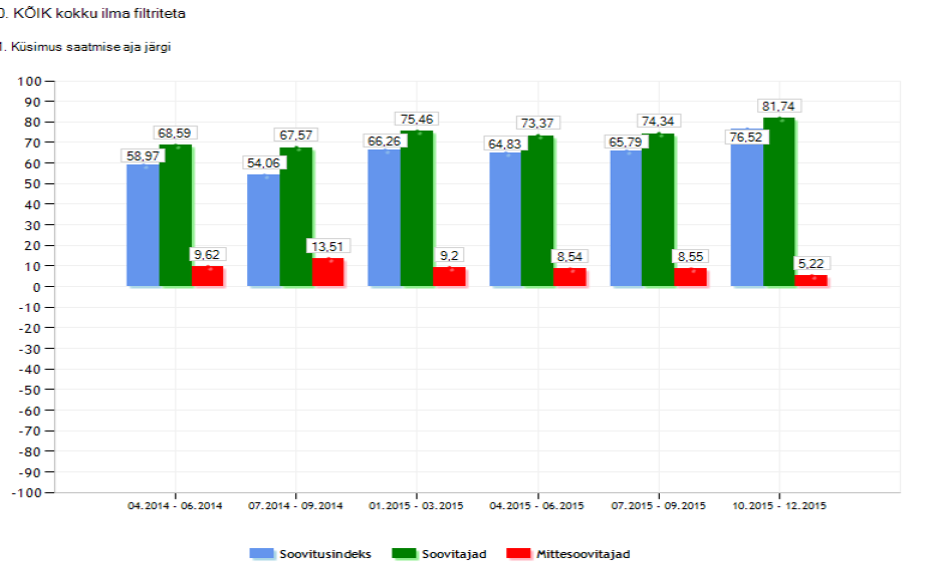 Joonis 5. Soovitusindeksi protsendid 2014-2015Kasutajakoolitus. Infopädevuse koolitusi korraldati Rahvusraamatukogu kasutajakoolituse programmi alusel, eesmärgiga arendada kasutajate teadmisi ja oskusi informatsiooni otsinguks, hindamiseks ja kasutamiseks nii internetis kui ka traditsioonilises ja elektroonilises raamatukogukeskkonnas. Aruandeaastal toimus 70 koolitust, milles osales kokku 1312 infokasutajat. Õppijad esindasid järgmisi sihtrühmi: põhikooliõpilased, gümnaasiumiõpilased, üliõpilased, magistrandid, õpetajad, õppejõud, teadurid, riigiametnikud, raamatukoguhoidjad ja infotöötajad ning eri valdkondade spetsialistid.Kokkuvõttes võib tõdeda, et raamatukogu füüsilise kasutamise vähenemine ning teenuste pakkumine ja arendamine vajavad tulevikku vaatavat analüüsi. Meie eesmärk on raamatukogu võimaluste laiem tutvustamine, et informatsioon jõuaks ka potentsiaalsete kasutajateni. Kasutajate tagasiside ja uuringud annavad meile lugejate ootustest teavet, mida saame teenuste disainimisel ära kasutada. Kindlasti on olulisel koha jätkuvalt teenuste kvaliteedi parandamine ja personaalsete võimaluste suurendamine.4.1. PARLAMENDIRAAMATUKOGUOlulise osa moodustas Riigikogu uue, XIII koosseisuga seotud tegevus. Istungitesaali juures avati infolauad, kus toimus nõustamine, tähtsamate üksuste tutvustamine ja küsimustele vastamine. Uutel Riigikogu liikmetel oli võimalus tutvuda raamatukogu pakutavate teenustega ja end lugejaks registreerida. Avati stendinäitus XII Riigikogu kõnes ja kirjas. Valmis uus parlamendi lugemissaali veebileht Riigikogu lehel ja RRi kodulehel, parlamendile suunatud väljaanded said uue kujunduse.Parlamendiraamatukogu Facebooki lehe täiendamine. Kavandamisel lähtuti eri sihtrühmadest: üliõpilastest, teadlastest, põhiseaduslikest institutsioonidest (rõhuga Riigikogul), ametnikest ja Euroopa Liidu huvilistest. 2015. a tehti 267 postitust, Facebooki lehe sõprade arv tõusis 73%. Sotsiaalmeedia alal toimis hea koostöö Riigikogu Kantseleiga.RRi üks strateegilisi eesmärke on kõigile avatud tegevus-, uurimis- ja õppimiskeskkonna loomine. Selle täitmiseks ja RRi ühiskondliku rolli suurendamiseks korraldati mitu avalikku arutelu, mis tutvustasid Riigikogu liikmeid ja nende tegevust ning käsitlesid ühiskonna aktuaalseid teemasid. Aprillis toimus Riigikogu liikme ja riigikaitsekomisjoni esimehe Marko Mihkelsoni loeng ELi ja NATO kaitsekoostööst ja suhetest Venemaaga. RRi kultuurinädala raames korraldati avalik arutelu Kvaliteetne põhiharidus ja z-generatsiooni lugemisharjumused, millel osalesid õiguskantsleri nõunik Aigi Kivioja ning MTÜ Eesti Lugemisühingu juhatuse liige, MTÜ Hooling koolitaja ja eripedagoog-nõustaja Maili Liinev. Teemal Süüria konflikt ja muljeid põgenikelaagrist jagasid mõtteid Riigikogu Euroopa Liidu asjade komisjoni esimees Kalle Palling ja Riigikogu väliskomisjoni esimees Sven Mikser.Parlamendiinfo keskus osales esmakordselt arvamusfestivalil, kus korraldati koostöös Tartu Ülikooli eetikakeskuse, MTÜ Loomuse, Lapse Huvikaitse Koja, Lastekaitse Liidu ja Kristina Männiga väärtuste ala. Samas korraldati arutelu Õigus olla unustatud, milles osalesid Priit Pirsko, Viljar Peep, Karmen Turk, Katrin Laas-Mikko ja Marten Juurik. Arutelu juhtisid Krõõt Filippov ja Margit Sutrop. Arutelu salvestas ka Eesti Rahvusringhääling.Riigikogu valimiste eel kaardistati saadikukandidaatide sotsiaalmeedia- ja veebilehed, et need arhiveerida tulevastele põlvedele. 2016. a plaanib RR arhiveerida presidendikandidaatide veebilehed.VäljaandedKoostöö Riigikogu Kantseleiga väljaannete koostamisel kujunes tavapärasest töömahukamaks. Ilmusid nii Riigikogu XII koosseisu tegevust kokku võtvad kui ka uut, XIII koosseisu tutvustavad väljaanded. Uue koosseisuga kaasnesid väljaannete sisu ja vormi muutused. Uuendati Riigikogu ja parlamendiraamatukogu voldikuid.Kevadel ilmus Riigikogu XII koosseisu viimane aastaraamat (2013–2015) ja sügisel perioodi 2011–2015 hõlmav statistikakogumik Riigikogu XII koosseis. Statistikat ja ülevaateid.Ilmusid Riigikogu XIII koosseisu tutvustavad 101 lühielulugu ja 101 biographies. Elulugude väljaanne ilmus esmakordselt E-PUB- ja pdf-vormingus ning seda hakatakse täiendama 2 korda aastas. Ilmusid Riigikogu Toimetiste uuendatud väljaande esimesed numbrid (31. ja 32.). RRi töötajatelt sai teoks ülevaade Rahvusvahelised parlamendiuudised. Jätkus koostöö Vabariigi Valimiskomisjoniga väljaande Valimised Eestis 1992–2015 koostamisel. Veebruaris sai Riigikogu XII koosseisu kajastava täienduse ka e-väljaanne Naised Eesti parlamendis. Seda täiendatakse Riigikogu iga koosseisu tööperioodi lõpul.Riigikogu paremaks teenindamiseks koostatakse parlamendiinfo keskuses 9 perioodilist võrguväljaannet (sh 4 uudiskirjanduse nimestikku). Uue väljaandena hakkas septembris ilmuma Riigikogu liikmete kirjutisi tutvustav Dixi. Riigikogu liige on öelnud, mis koondab väljaandeid Nädal meedias ja Riigikogu liikmete kirjutised. Valitsusliikmete ja Euroopa Parlamendi Eesti liikmete kirjutisi enam ei kajastata. Riigikogu liikmete artikleid lisatakse iga päev ka Riigikogu kodulehele iga liikme ajakirjandustegevuse juurde.Referaatväljaanded Ühiskonnauuringud, Summaria Iuridica, Summaria Socialia ja Summaria Europensia said uue, ühtse kujunduse. RRi kodulehele lisati nende väljaannete otsepostitusena tellimise võimalus. Summaria Iuridica puhul laekus 58 artiklitellimust, peamiselt Õiguskantsleri kantseleist. Väljaannetega saab tutvuda ka Riigikogu Kantselei siseveebis.Teenused parlamendileParlamendi lugemissaali avariiulitel on 2015. a lõpu seisuga 8016 eksemplari raamatuid ja jätkväljaandeid (2014. a 7825 eksemplari). 2015. a deponeeriti parlamendi lugemissaali 284 uut raamatut. Kogu täiendamiseks ja uute välisraamatute hankimiseks on ettepanekuid teinud Riigikogu liikmed, Riigikogu Kantselei osakonnad ja komisjonid, Riigikogu Kantselei õigus- ja analüüsiosakond. Parlamendi lugemissaalis olevate võõrkeelsete ajalehtede ja ajakirjade arv on jäänud 2014. a tasemele. Ajakirjadest pakkusid kasutajaile kõige rohkem huvi saksakeelsed õigusajakirjad Die Öffentliche Verwaltung, Juristenzeitung, Neue Juristische Wochenschrift ja Neue Zeitschrift für Verwaltungsrecht. Riigikogule laenutati 1287 raamatut, RVLi vahendusel on raamatuid ja artikleid tellitud 24 korral (2014. a 53 korral).Päringud ja külastused. Külastuste arv on istungite perioodil ca 20-35 kasutajat päevas, istungivabal ajal ca 15-25. Eelmise aastaga võrreldes on päringute hulk veidi kahanenud (2015. a 1428; 2014. a 1495).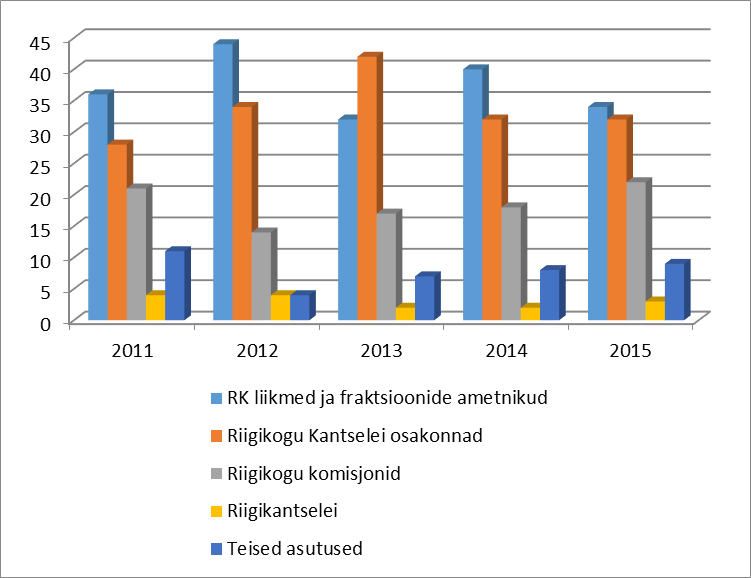 Joonis 6. Päringute jaotus esitajate kaupa (viimase viie aasta võrdluses)Kasvanud on Riigikogu komisjonide esitatud päringute hulk. Samuti esitasid päringuid Riigikantselei, TLÜ doktorandid, Kaubandus-Tööstuskoda, Julgestuspolitsei ja Euroopa Parlament.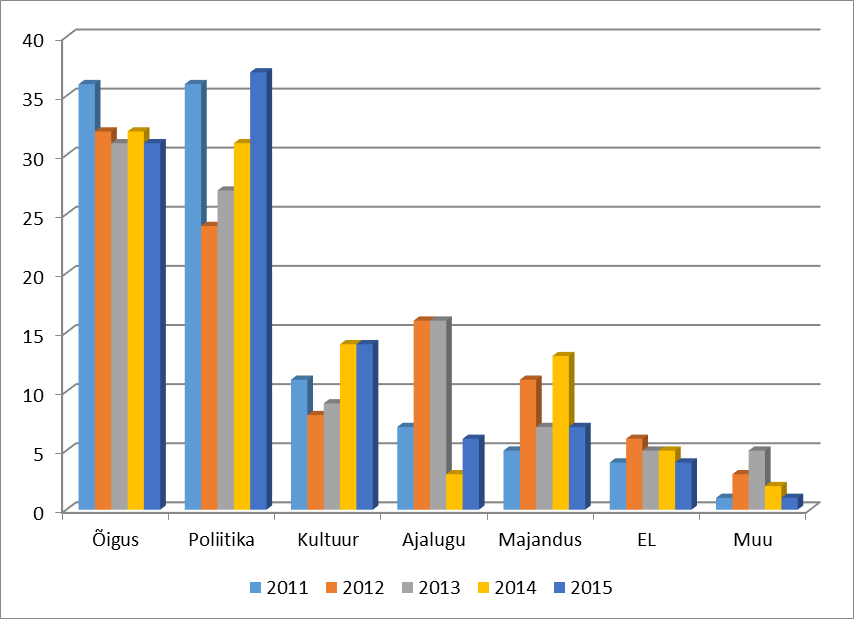 Joonis 7. Päringute jaotus teemade järgi (viimase viia aasta võrdluses)Kasvas poliitikaalaste päringute osakaal. Õiguse teemal sooviti enim võrdlevat materjali ELi riikide kohta. Koostati Liisa-Ly Pakosta bibliograafia ja Jaak Alliku bibliograafia (2014–2015). Täiendati Riigikogu kodulehel Riigikogu liikmete ajakirjandusrubriike.Uudiskirjanduse näituse 43 väljapanekul tutvustati majanduse, poliitika, õiguse, ajaloo, sotsioloogia ja psühholoogia valdkonna teavikuid. Parlamendi lugemissaalis eksponeeriti 4 teemanäitust: XII Riigikogu kõnes ja kirjas, Balti eraseadus 150, ÜRO (UNICEF) lasteõiguste konventsioon 25 aastat ning EL ja NATO – maailma rahuvalvajad: partnerid või rivaalid?4.2. AVATUD RAAMATUKOGUKESKKONDSuuremad muudatused olid seotud raamatukogu mugavamaks ja avatumaks tegemisega. Fuajees asub nüüd kaks lugeja arvutitöökohta, kus saab registreeruda lugejaks, kasutada andmebaase, leida muud vajalikku infot. Oktoobris toodi lugemisala sissepääs peauksele lähemale, mis lihtsustab infospetsialistide koostööd turvatöötajatega. Rahvusraamatukogu on avatud kõigile, pakkudes sobivat keskkonda eri huvigruppidele arutelude korraldamiseks ning enesearendamiseks.Mahukaim ettevõtmine raamatukogu füüsilises keskkonnas oli 5. korruse lugemisala uuendamine. Renoveeriti teatmesaal, lugejad said mugava suhtlusala ja põhikooliealistele mõeldud värvika lasteala. Infoteaduste lugemissaalist kujundati Milleri salong – vabaplaneeringuga töö- ja puhkeala –, kus saab korraldada üritusi. Saali kogu toodi ühiskonnateaduste saali. Kasutajate soovidele vastu tulles hakati teatmesaalis alates oktoobrist eksponeerima uudiskirjandust, kus väljas raamatuid, kaarte, noote, plaate jt põhikogu teavikuid. Personaalse teenuse pakkumiseks ja meeskonnatööks avati rühmaruumid 5. ja 8. korrusel, kokku lisandus 7 mugavat uue tehnoloogiaga varustatud ruumi. Uuendati ka 8. korruse videoruum, kus on nüüd võimalus vaadata Blue-Ray plaate, filme või kontserte, kuulata muusikat.Korraldati ümber Saksa, Šveitsi ja Austria lugemissaali töö ning teenindus viidi üldlugemissaali teenindusletti. Maikuu kolmel päeval pakkusime RRi ja Tallinna Ülikooli ööraamatukogu ajal lugejatele võimalust kasutada raamatukogu kella 23ni. Kultuurinädalal oli RRi inimestel hea võimalus proovida turvatöötaja asemel tööd lugejaväravas. Osalesid nii infospetsialistid, kes teenindavad iga päev lugemissaalides, kui ka inimesed, kes ei olnud pikka aega lugejaid teenindanud.2015. a lõpus uuendati põhjalikult RRi kasutamiseeskirja. 2016. a alustame lugemissaalide avariiulitel olevate võõrkeelsete raamatute lühiajalist kojulaenutamist, kojulaenutamise õiguse saavad raamatukogu kasutajad alates 16. eluaastast. 4.3. KULTUURIKESKUS. KOMMUNIKATSIOONI- JA TURUNDUSTEGEVUSRRi 2015. a tegevuskavassse võetud eesmärgid kultuurikeskusena ning kommunikatsiooni- ja turundustegevuses saavutati, seda nii näitusetegevuse, kirjastamise ning nendega seotud ürituste korraldamisel, konverentsikeskusena toimimisel kui ka raamatukogu ja avalikkusega suhtlemisel. RRi avatud keskkond on mitmel suunal toimiv kultuurikeskkond.Näitusetegevuse suundadeks 2015. a olid RRi kunstikogu ja teiste kogude tutvustamine, Eesti kunsti- ja kultuurinäitused, väliskunsti- ja kultuurinäitused, rahvusvahelisel tasemel koostööprojektid, jätkuprojektid, rändnäituste vahendus nii Eestis kui ka välismaal, e-näituste portaali püsiv haldamine, kunstikogu haldamine ja esitlemine avatud raamatukogukeskkonnas. RRi kuues galeriis toimus 39 näitust, s-h 11 isikunäitust. Eesti kunsti- ja kultuurinäitusi avati kokku 30.RRi kogude tutvustamineKogusid tutvustavaid näitusi oli sama palju kui eelmisel, 2014. a. Olulised olid muusika-aastale pühendatud väljapanekud. Partneriteks Eesti kultuuri vahendamisel olid Eesti Kunstnike Liit, Eesti Piibliselts, Rahvusooper Estonia, Eesti Teatri- ja Muusikamuuseum, Eesti Lastekirjanduse Keskus, Eesti Kirjastuste Liit, Eesti Kaitseliit, Eesti Genealoogia Selts jt. Muusika-aasta raames oli hea võimalus tutvustada RRi muusikakogu, et tuua esile selle unikaalset rolli. Loengud, koolitused ja näitused andsid kunstide teabekeskuse töötajatele võimaluse oma asjatundlikkust ja kompetentsust mitmekülgselt demonstreerida: koostati 15 näitust, valmistati ette 15 muusikakogu/muusikasaali tutvustavat tundi, loengut, koolitust ning peeti ettekandeid. RRi muusika-aasta ettevõtmiste vastu tundis huvi ka meedia, ilmus 7 artiklit ja eetrisse läks pikem raadiosaade heliplaatide ajaloost. 2015. aastal toimusid kohtumised koostööpartnerite ja huvilistega, kus meie spetsialistid tutvustasid RRi kogusid (nt tutvustused Eesti Arhivaaride Ühingu liikmetele, Mikkeli Tehnikaülikooli digiteerimiskeskuse töötajatele, kolleegidele Poola raamatukogudest, Taani saatkonna töötajatele jt). RRi kultuurinädalal osalesid projektis Tere tulemast raamatukokku ka teenindavate ja kogudega seotud osakondade töötajad. Loengul RRi harulduste kogu pärlid tutvustati haruldaste raamatute kogu ning trüki- ja köitekunsti, tsensuuri ning provenientsi poolest huvitavaid raamatuid nii originaalis kui ka DIGARi vahendusel, toimusid hoidlaekskursioonid ja teaviku teekonna tutvustused.Loodi 2 videojuhendit: Kuidas leida artiklit ja mida sellega teha (portaal DIGARi Eesti ajalehed) ja Teeme koos andmebaasi paremaks! (vanade ajalehtede tekstide parandamise juhend).Rahvusvahelist koostööd tehti 9 korral. RRi partneriteks olid Gruusia Suursaatkond, Goethe Instituut, Hispaania Suursaatkond ja Soome Instituut. Galeriides hallati jätkuvalt püsinäitusi (Eduard Wiiralti galerii, Eesti riiklike teenetemärkide galerii, Eesti Rahvusraamatukogu ajaloo näitus ja Kalju Põllu isikunäitus). Jätkuprojektidest leidis aset konkurss ja näitus 25 kauneimat Eesti raamatut 2014, mis sündis koostöös Eesti Kirjastuste Liidu, Eesti Kujundusgraafikute Liidu ning Eesti Lastekirjanduse Keskusega. Samuti oli jätkuprojekt Eesti kultuuriruumis ainulaadse Eduard Wiiralti graafikaauhinna konkursi näitus ja auhinna üleandmine, mida võib nimetada RRi 2015. a näitusetegevuse tähtsündmuseks. 2015. a alustati sarja Kohtumised, mis kujutab endast kohtumisi kultuuritegelastega näitustel. Konverentsikeskuses toimus 2015. aastal 486 üritust. Neist kõige töömahukamad olid 12. veebruaril konverents Scripta manent V, 18. märtsil Tallinna tarbijaõiguste päev ning 19. novembril geograafia ja geoinfosüsteemide (GIS) teabepäev. 9.-11. aprillil toimunud Tallinna raamatumessil, mille peakorraldajaiks olid Eesti Kirjastuste Liit ja RR, osales ligi 30 kirjastust. Raamatumessil toimus üle 30 ürituse, sh. tüpograafidele suunatud seminar Kirjak 3 ning Põhja-ja Baltimaade kirjandusfoorum Nordic Noir, mis keskendus Põhjamaade kriminaalkirjandusele. Esmakordselt olid kavas venekeelsed üritused, mis tõid majja ca 200 vene keelt kõnelevat last ja suure venekeelse meediahuvi. Kirjastuste tagasiside korraldatud messile oli positiivne, sest raamatute läbimüük ületas ootused. Kolmandat korda toimunud Tallinna raamatumessi külastas üle 3000 inimese. 8.-12. detsembril organiseeris RR taas jõulukuu raamatunädala, mil toimus 60 kirjastuse raamatumüük ning leidis aset Eesti Kirjanike Liidu foorum Paabeli raamatukogu, mis kandis pealkirja Aja vaim ja vari. Kultuurinädal
26.-30. oktoobrini toimus RRis esmakordselt kultuurinädal, kus huvilistel oli võimalik osaleda 30 kultuuriüritusel. Kultuurinädala loengutel, seminaridel ja aruteludel olid teemadeks muusika, kirjandus, kujutav kunst, arhitektuur ning poliitika. Ekskursioonidel sai tutvuda RRi hoone, kunstiteoste ja hoidlatega ning Tõnismäe piirkonna ajalooga. Koolitustel õpiti kasutama tänapäeva raamatukogu võimalusi. Pisematele külastajatele olid avatud 5. korruse lastealas töötoad ja toimusid kohtumisted lastekirjanikega. Kultuurinädalal esinesid Kai Aareleid, Vaiko Eplik, Sveta Grigorjeva, Kadri Hinrikus, Tõnis Kahu, Jan Kaus, Tiina Kirss, Veronika Kivisilla, Kiwa, Indrek Koff, Asko Künnap, Mihhail Lotman, Siim Nestor, Linnar Priimägi, Timo Steiner, Leelo Tungal, Peeter Volkonski ja David Vseviov.KirjastamineJätkuvalt osales RR Kultuuriministeeriumi programmis Eesti kirjandus, mille raames ilmus ja sai digitaalarhiivi DIGAR kaudu kättesaadavaks 52 eesti kirjandusklassika EPUB-vormingus raamatut, sh B. Alveri poeemikogumik Mõrane peegel, A. H. Tammsaare Põrgupõhja uus Vanapagan, Tõde ja õigus (V osa), M. Metsanurga Ümera jõel, A. H. Tammsaare Hiina ja hiinlane. Esmakordselt ilmusid EPUB-vormingus ka A. H. Tammsaare teoste Imeline päev ja Poiss ja Liblikas venekeelsed tõlked. Nimetatu sai teoks koostöös AS Digira ja Eesti Kirjandusmuuseumiga. Konkursi 25 kauneimat Eesti raamatut 2014 võiduraamatute hulka jõudis ka RRi ja Riigikogu Kantselei koostöös kirjastatud ning Tuuli Aule kujundatud raamat Parlamendi parem käsi. Mullusel Vilniuse raamatumessil jõudis see raamat ka Baltimaade kauneimate raamatute sekka. RRi kirjastatud Piret Lotmani monograafia Heinrich Stahli elu ja looming tunnistati parimaks 2014. a. ilmunud ajalooteoseks ja pärjati 14. mail 2015. a Tallinna Ülikooli Ajaloo Instituudis toimunud pidulikul koosviibimisel ajalookirjanduse aastapreemiaga. Uue visuaalse identiteedi loomine. Olulisimaks tegevuseks kommunikatsiooni ja turunduse vallas oli RRi uue visuaalse identiteedi (CVI) kontseptsiooni väljatöötamine. Töörühma kuulusid Mart Anderson, Janne Andresoo, Holger Berg, Kristjan Jagomägi, Marko Kekišev, Asko Künnap, Uku-Kristjan Küttis, Sulev Vahtra ja Kristel Veimann. RRi uus märk kujutab inimese pea profiili ja sellesse avanevat ust, korporatiivseks värviks on oranž. Uus logo väljendab RRi strateegilist suunda positiivsetele muutustele: liikumist pärandi säilitamiselt pärandi jagamisele, ümbersündi paljutahuliseks kultuurikeskuseks, mis eksisteerib võrdselt aktiivsena nii füüsilises ruumis kui ka e-maailmas.5. ORGANISATSIOON. JUHTIMINERR sai 2015. a märtsis toimunud Riigikogu valimiste järel uue nõukogu. 2015. aasta 25. maini kuulusid RRi nõukogu koosseisu Riigikogu liikmed Igor Gräzin, Mart Meri ja Reet Roos, Riigikogu Kantselei direktor Maria Alajõe, Kultuuriministeeriumi asekantsler Tarvi Sits ning Rahvusraamatukogu töövaldkondade tunnustatud asjatundjatena riigiarhivaar Priit Pirsko ja Sirje Virkus Tallinna Ülikoolist. Nõukogu esimees oli Igor Gräzin ning aseesimees Maria Alajõe. 26. mail 2015. a nimetas Riigikogu oma otsusega RRi nõukogu liikmeteks Igor Gräzini, Aadu Musta ja Mark Soosaare, Jüri Järsi ning Priit Pirsko. Kultuuriministeeriumi esindajana osaleb nõukogu töös asekantsler Tarvi Sits ning ametikoha järgselt Riigikogu Kantselei direktor Maria Alajõe. RRi nõukogu uue koosseisu esimesel koosolekul 2. septembril valiti nõukogu esimeheks Igor Gräzin ning aseesimeheks Maria Alajõe. RRi juhtkonda kuulusid 2015. a lõpu seisuga peadirektor Janne Andresoo, teenindusjuht Kristel Veimann, arendusjuht Raivo Ruusalepp, finantsjuht Ave Sepik, kommunikatsiooni- ja turundusjuht Terje Talv, personalijuht Kai Kell ja haldusjuht Andrei Gladkov.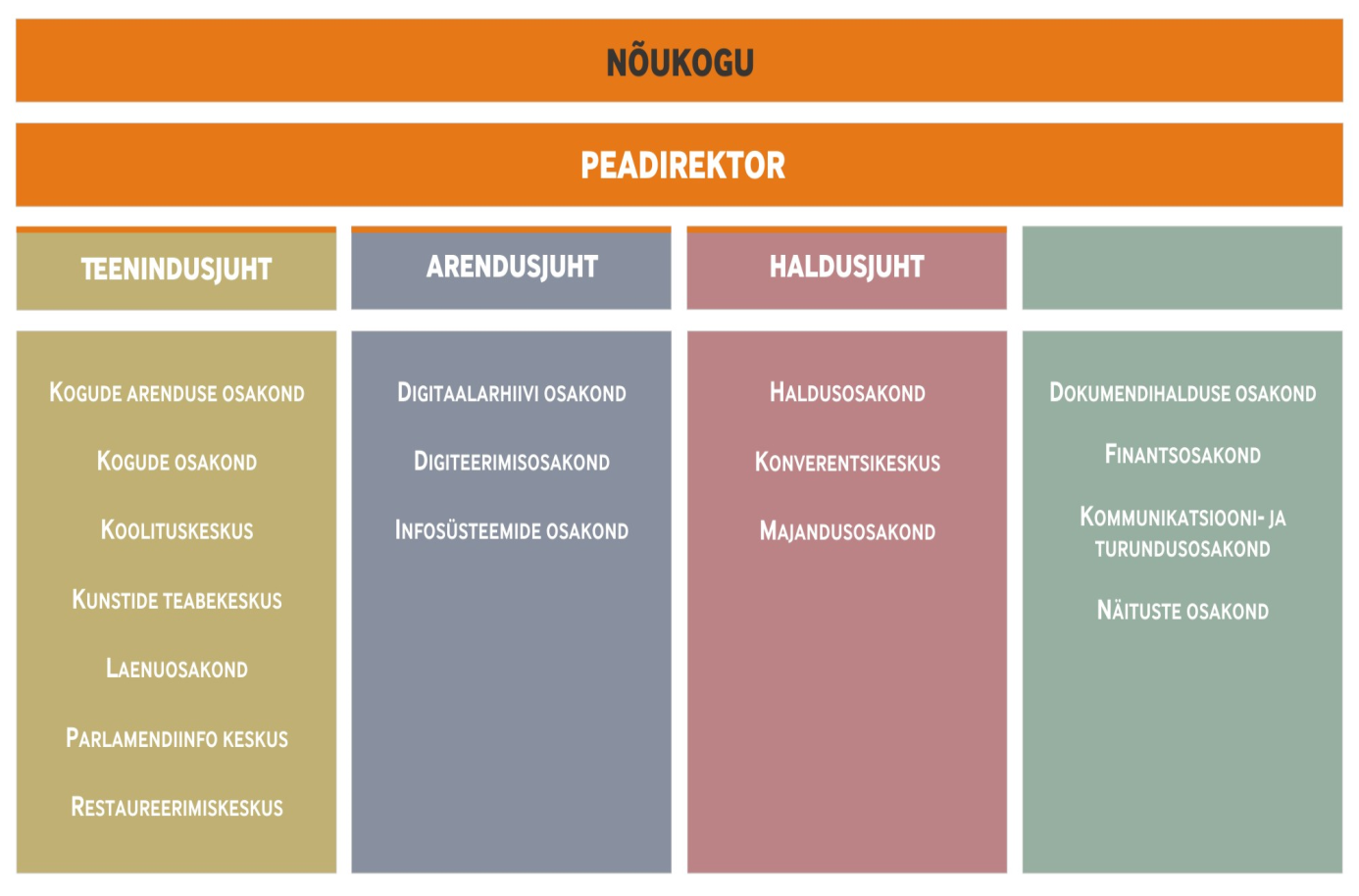 Joonis 8. RRi struktuur (andmed seisuga 1. veebruar 2016)Finantsid. Investeeringud17. detsembril 2014. a kinnitas RRi nõukogu 2015. a eelarve üldsummas 6 485 742 eurot.Käesolev tegevusaruanne esitab ülevaate tähtsamatest finantsnäitajatest ja 2015. a tehtud investeeringutest. Üksikasjalikud andmed esitatakse majandusaasta aruandes. Tabel 1. RRi finantsnäitajad ja suhtarvud a-il 2010–2015*  2015.a andmed on esialgsed.Joonis 9. RRi tulud (tuhandetes eurodes) a-il 2013–2015Tulude kogusumma on viimase 2 aasta jooksul suurenenud 6% (2013. a 6069 ja 2015. a 6432 tuhat eurot). Kasv tuleneb riigieelarvest eraldiste suurenemisest, muud sihtfinantseeringud ning müügitulu on vähenenud. Muude sihtfinantseeringute vähenemine on eelkõige tingitud Euroopa Komisjoni projektide lõppemisest.Joonis 10. RRi kulud ja investeeringud (tuhandetes eurodes) a-il 2013–2015Kulude ja investeeringute kogusumma on jäänud 2014. a-ga samale tasemele. Kolme viimase aasta jooksul on oluliselt suurenenud IKT maht, mis on võimaldanud uuendada riistvara ja investeerida e-raamatukogu arendusse.Investeeringud 2015. aastal (tuhandetes eurodes):Kogudesse (teavikute soetamine)						222Hoonesse (elektritööd CDEF-korpuses)					74Seadmetesse (konverentsikeskuse heli- ja valgustehnika)			24Seadmetesse (õhukuivatusseade hoidlasse)					6Seadmetesse (varundusserverid)						28Tarkvarasse (kirjastajate portaal)						27Tarkvarasse (DIGARi uus vaatur)						42Tarkvarasse (DIGAR Eesti ajalehed)						37Hoone ja taristu2015. a kulutati RRi hoone ja taristu renoveerimiseks 104 000 eurot. Vahetati kõik hoones olevad elektrikilbid, hangiti hoidlatele õhukuivatusseade, uuendati konverentsikeskuse heli- ja videotehnikaseadmed. Renoveeriti ja sisustati 5. korruse lugemisala, uuendati väikese konverentsisaali sisustust ja remonditi ruume. IT-taristu5. ja 8. korruse lugemissaalides avatud rühmaruumidesse loodi WiFi-võrk ning arvuti kasutamise võimalus (koos videokonverentside pidamise võimalusega). 6. korrusel laiendati WiFi-võrku lugejakabiinide alani. Soetati 65 töökohaarvutit ja 5 sülearvutit ning loodi RRi varunduslahendus.SisekontrollRRi nõukogu kinnitatud siseaudiitori 2015. aasta töökava alusel auditeeriti järgmisi tegevusi: teavikute töötlemist (teavikute teekonda);riigihangete teostamist.Neile lisaks tehti infohalduse audit ja IT-ressursside audit (IT-strateegia ettepanek 2015–2020. Lõpparuanne).Personal2015. a. 31. detsembri seisuga töötas RRis 309 töötajat, neist 222 kõrg- ja 83 kesk- või keskeriharidusega. Toimus 15 avalikku konkurssi. Töölt lahkus aasta jooksul 32 ja tööle asus 18 töötajat, seega koguarv vähenes 13 töötaja võrra. Kui 2014. a tõusis töötajate koguvoolavuse määr võrreldes eelneva aastaga märgatavalt (5%lt 12%le), siis 2015. a olukord stabiliseerus: koguvoolavuse määr oli 10%. Vabatahtlik voolavus oli 2014. a 6% ja 2015. a 5%. Töötajate keskmine vanus on kerges langustrendis, ulatudes 2015. a lõpus 51,3 aastani. RRi töötajate keskmine tööstaaž on 17 aastat. 2015. aasta oli RRis muutuste aasta. Muudatused juhtkonnas tõid kaasa mõnevõrra teisenenud organisatsioonikäsitluse, olles sissejuhatuseks järgnevate aastate organisatsioonilistele muudatustele. Neist muudatustest olgu siin märksõnadena toodud ‘eesmärgipärasem ja avatum organisatsioonikultuur’, ‘juhtimiskvaliteedi tõus’, ‘arendusprojektide parem juhtimine’.Tänu juhivahetusele said uue hingamise konverentsikeskus ning kommunikatsiooni- ja turundusosakond. Tööle asus uus personalijuht, kelle ametikoht viidi peadirektori otsealluvusse. Seetõttu muudeti dokumendihalduse ja personaliosakond dokumendihalduse osakonnaks. Märkimisväärselt uuenes infosüsteemide osakonna koosseis, kus alustas tööd 4 uut spetsialisti. Toomaks vastutust arvutivõrkude eest ühe spetsialisti haldusalasse, loodi uus võrguadmistraatori ametikoht. Ka teiste IT-ametikohtade rolle-vastutusalasid täpsustati. Infosüsteemide osakonnas alustati spetsialistide ametijuhendite loomise katseprojekti, valmistamaks ette ametijuhendite laiemat juurutamist organisatsioonis.Üheks olulisemaks muudatuseks RRi töökorralduses oli 2015. a teaviku teekonna auditist tulenev ümberkorraldus kogude arenduse osakonnas, kus kataloogijate-märksõnastajate ümberõppe tulemusena osutus võimalikuks tööprotsesse tõhustada. Töö korraldati ümber ka parlamendiinfo keskuses, samuti toimusid väiksemad muudatused majahaldusega seotud üksustes.Koolituseelarve mahuks aruandeaastal oli 1% töötasukuludest. Sisekoolitustest toimusid tuntud headuses uutele töötajatele mõeldud sisseelamisprogramm Tunne oma raamatukogu ja rotatsiooniprogramm Kolleegilt kolleegile. Samuti leidsid aset koolituskeskuse korraldatud toodete–teenuste sisekoolitused. Esmakordselt sai teoks 6-nädalane kursus Avalik esinemine. Koolituse ettevalmistamine, läbiviimine ja hindamine, milles kasutati aktiivõppe meetodeid ja e-õppekeskkonda Moodle. Teenindajatele korraldati 3 infotundi. Oluliseks tegevuseks töötajate arendamisel–koolitamisel oli 2016. a alguses startiva juhtide pikaajalise arenguprogrammi ettevalmistamine.Suve lõpus toimusid esmakordselt RRi talgud, millel raamatukogu pere korrastas hoone ümbrust ja siseruume. Ühise talgusupi söömise järel kuulati Aleksei Turovski loengut loomariigist.2015. a tunnustasime parimatena järgmisi kolleege: Aasta inimene Katre Riisalu, Aastate inimene Katrin Ordlik, Aasta tegu kultuurinädal,Parim noor töötaja Ivi Smitt,Väärt kolleeg Ene Ots.Parimaks teenindajaks valisid lugejad teatri- ja filmisaali juhataja Kaja Loeli. Tugipersonalist (riidehoidjad, turvamehed, kohvikutöötajad jt) sai külastajatelt kõige rohkem kiitust Maime Murs.RRi 2015. a ARUANDE LISADLisa 1. NäitarvudTabel 1.*  Kunstikogu originaalgraafika teosed kajastatakse kasutuskogu graafikateavikutes.Tabel 2.Tabel 3.* 	koostöös TÜ Raamatukoguga**	Sisaldab ka KMARis ja TLÜARis tehtut.*** 	koostöös ELNET Konsortsiumi raamatukogudegaTabel 4.Tabel 5.Tabel 6.Tabel 7.Tabel 8.Tabel 9.Tabel 10.Lisa 2. RRi väljaandedTRÜKISEDRiigikogu väljaandedRiigikogu XII koosseis : statistikat ja ülevaateid. Peatoimetaja A. Habicht. Koostajad ja toimetajad R. Hillermaa, P. Viljamaa, G. Eero; keeletoimetaja I. Saaret.Riigikogu aastaraamat 2013/2015. Peatoimetaja T. Kaljumäe. Koostajad ja toimetajad R. Hillermaa, P. Viljamaa, G. Eero; keeletoimetajad I. Saaret ja G. Eero.Riigikogu Toimetised. 31. Koostaja Riigikogu Kantselei; tehniline toimetaja M. Kuldkepp; toimetuskolleegiumi liige R. Hillermaa.Riigikogu Toimetised. 32. Koostaja Riigikogu Kantselei; tehniline toimetaja M. Kuldkepp; toimetuskolleegiumi liige R. Hillermaa.Valimised Eestis 1992–2015 : statistikat ja selgitusi. Koostaja Vabariigi Valimiskomisjon, keeletoimetaja G. Eero, kujundaja M. Plink, projektijuht M. Kuldkepp.Rahvusraamatukogu väljaandedEduard Wiiralti galerii Eesti Rahvusraamatukogus = The Eduard Wiiralt Gallery in the National Library of Estonia : [kataloog]. Koostaja M. Levin; tõlkijad Refiner Translations, T. Randviir; kujundaja T. Aule; toimetaja I. Saaret; projektijuht M. Kuldkepp. 2., täiend. tr.Eesti pagulaskunst Rahvusraamatukogus = Estonian exile art in the National Library of Estonia : [näitus, 9. –30. juuni 2015]. Koostajad J. Hain, L. Hein ; teksti autor J. Hain; tõlkija K. Mits; teoste fotod: S. Stepaško; kujundaja M. Plink, toimetaja I. Saaret, töögrupi liige M. Kuldkepp.Eesti Rahvusraamatukogu aastaraamat 2014. Koostaja Õ. Mets; toimetajad M. Kuldkepp, H. Berg, I. Saaret; tõlkija M. Kannusaar; kujundaja M. Plink.Eesti Rahvusraamatukogu kalender 2016. Koostaja M. Kuldkepp; toimetaja I. Saaret; kujundaja K. Kaev.Raamatukogud ja raamatukogundus Eestis 2002–2012. Koostaja M. Volt; toimetaja I.
Saaret; tõlkija M. Kannusaar; kujundaja M. Plink; projektijuht M. Kuldkepp.Eriprojektid25 kauneimat Eesti raamatut 2014 : [näitusekataloog]. Koostaja M. Kuldkepp; kujundajad P. Niinepuu-Kiik ja H. Prunsvelt.L. S. B. Goldstein, M. Schneider Tüvirakkudest võhikutele. Inglise keelest tõlkinud K. Kalda [registri tõlkinud M. Viikmaa]; toimetaja K. Jääger; tehnilised teostajad R. Uisk ja M. Plink; projektijuht M. Kuldkepp.Maret Olvet: Muutumised ajas : [näitusekataloog]. Koostaja ja kujundaja M. Olvet; tekst: V. Thurlow, M. Välli; keeletoimetaja I. Saaret; tehniline teostaja M. Plink; ingliskeelne kokkuvõte: M. Levin; projektijuht M. Allik.Infomaterjalid – voldikudRiigikoguleParlamendiraamatukogu : [voldik eesti ja inglise keeles]. Koostajad parlamendiinfo keskus, kommunikatsiooni- ja turundusosakond.XIII Riigikogu : [voldik eesti, inglise, saksa ja vene keeles]. Koostaja parlamendiinfo keskus.RahvusraamatukoguleEesti Rahvusraamatukogu : [voldik eesti, vene ja inglise keeles]. Koostaja kommunikatsiooni- ja turundusosakond.Digar 10 aastat : Eesti Rahvusraamatukogu eriväljaanne. Koostajad digitaalarhiivi osakond, kommunikatsiooni- ja turundusosakond. Juubeliväljaanne.FlaieridEuroopa Liidu infokeskus. Koostaja parlamendiinfo keskus.Personaalne infoteenus. Koostajad laenuosakond, kommunikatsiooni- ja turundusosakond, teenindusjuht (K. Veinmann).Eesti Rahvusraamatukogu hea teeninduskuu. Koostaja kommunikatsiooni- ja turundusosakond.SedelidEesti Rahvusraamatukogu laenutussedel.Eesti Rahvusraamatukogu registreerimiskaart.Eesti Rahvusraamatukogu RVLi tellimiskaart.Koostöös ERÜgaAjakiri Raamatukogu, nr. 1–6. Toimetaja E. Riet; küljendaja M. Plink.VõrguväljaanDeDRiigikogu väljaanded101 lühielulugu : Riigikogu XIII koosseis. Koostajad G. Eero, R.Hillermaa, L. Suurpalu; keeletoimetaja I. Saaret; kujundaja M. Plink; tehniline teostaja Flagella OÜ; kirjastamise projektijuht M. Kuldkepp. Täiendatakse kaks korda aastas.101 biographies : the 13th Riigikogu. Koostajad G. Eero, R. Hillermaa, L. Suurpalu; kujundaja M. Plink; tehniline teostaja Flagella OÜ; kirjastamise projektijuht M. Kuldkepp. Täiendatakse kaks korda aastas.BibliograafiadDixi: Riigikogu liige on öelnud. Koostajad M. Allandi, G. Eero, M. Tammur ja M. Vöörmann. (Alates september 2015).Eesti rahvusbibliograafia. Perioodika. Koostaja kogude arenduse osakond.Eesti õigusbibliograafia. Koostaja M. Ruttu; toimetaja K. Ordlik.Nädal meedias. Koostajad M. Vöörmann, M. Allandi, J. Vaiksalu, M. Tammur. (Kuni september 2015).Riigikogu liikmete kirjutised. Koostaja G. Eero. (Kuni september 2015).Uued Eesti raamatud. Koostaja P. Räpp.ReferaatväljaandedSummaria Europensia. Koostajad L. Lind, T. Melts, M. Tõniste, J. Vaiksalu.Summaria Iuridica. Koostaja T. Melts; toimetaja G. Eero.Summaria Socialia. Koostajad M. Vöörmann, T. Tammiksalu; toimetaja P.Viljamaa.Ühiskonnauuringud. Koostajad K. Filippov, K. Viks.Uudiskirjanduse nimestikudHumanitaarteaduste uudiskirjanduse nimestik. Koostaja M. Reimal.Infoteaduste uudiskirjanduse nimestik. Koostaja M. Tammur.Uued raamatud Euroopa Liidu infokeskuses. Koostaja parlamendiinfo keskus.Uued raamatud: rahvusvahelised organisatsioonid. Koostaja M. Lillemäe.Uued raamatud: sotsioloogia, majandus, poliitika. Koostaja parlamendiinfo keskus.Uued õigusraamatud Eesti Rahvusraamatukogus. Koostaja M. Ruttu.Uut geograafia- ja kartograafiakirjandust. Koostaja T. Kruup.Uut kunstikirjandust. Koostaja E. Garšnek.Uut muusikakogudes. Koostaja N. Leppik.Uut teatri- ja filmikirjandust. Koostaja M. Karu.Eesti kirjandusklassika EPUB väljaandedAdamson, Hendrik. Roheline sisalik : [novellid].Adamson, Hendrik. Väike luuleraamat.Alver, Betti. Mõrane peegel : kuus poeemi.Eisen, Matthias Johann. Eesti mütoloogia.Eramaa, Vello. Väikesed aednikud : [jutustus lastele].Koidula, Lydia. Väike luuleraamat.Tammsaare, A. H. Apelsinid ja banaanid : [olukirjeldus].Tammsaare, A. H. Balaganis : [novell].Tammsaare, A. H. Eduard Vilde 50. sünnipäeval : [veste].Tammsaare, A. H. Elupildike : [olukirjeldus].Tammsaare, A. H. Ema süda : [olukirjeldus].Tammsaare, A. H. Enne ja nüüd : [miniatuur].Tammsaare, A. H. Hea valitseja : [novell].Tammsaare, A. H. Hiina ja hiinlane : [esseed].Tammsaare, A. H. Hiire pärast : [novell].Tammsaare, A. H. Kahenädalane : [novell].Tammsaare, A. H. Kaks rõõmu : [veste].Tammsaare, A. H. Keelest ja luulest : [esseed].Tammsaare, A. H. Kilgivere Kustas: [jutustus].Tammsaare, A. H. Kodukäija : [olukirjeldus].Tammsaare, A. H. Kogutud teosed 1. Jutustused, lühiproosa.Tammsaare, A. H. Koolis : [olukirjeldus].Tammsaare, A. H. Kumb oli koolmeister : [novell].Tammsaare, A. H. Kunstnikud ja kunstihoone : [veste].Tammsaare, A. H. Kurblik nähtus : [olukirjeldus].Tammsaare, A. H. Kõlbluse-õpetus õunaturul : [novell].Tammsaare, A. H. Looja : [novell].Tammsaare, A. H. Luuletused.Tammsaare, A. H. Läänemaal seniajani : [olukirjeldus].Tammsaare, A. H. Memento mori : [veste].Tammsaare, A. H. Mina ja mu lapsed ehk uus kristlik noormeeste selts : [veste].Tammsaare, A. H. Mina ja mu teenijad : [veste].Tammsaare, A. H. Mängisime... : [miniatuur].Tammsaare, A. H. Onupoeg : [veste].Tammsaare, A. H. Pikad sammud : [novell].Tammsaare, A. H. Põrgupõhja uus Vanapagan : [romaan].Tammsaare, A. H. Pärast võitlust : [novell].Tammsaare, A. H. Päästmisel : [novell].Tammsaare, A. H. Rukkipõld : [miniatuur].Tammsaare, A. H. Suvitaja mõtted : [veste].Tammsaare, A. H. Sõnakehv romaan : [miniatuur].Tammsaare, A. H. Tõde ja õigus. V jagu : [romaan].Tammsaare, A. H. Tõsi jah : [novell].Tammsaare, A. H. Viimane raha : [novell].Tammsaare, A. H. Virtsjärve ääres : [olukirjeldus].Tammsaare, A. H. Või ja kirjandus : [veste].Tammsaare, A. H. Ärakadunud poeg : [novell].Tammsaare, A. H. Üle piiri : [novell].Vanamölder, Edla. Võlutud koovitaja : [jutustus lastele].Vilde, Eduard. Side : [näidend].Таммсааре, А. Х. Знаменательный день : рассказ для младшего и среднего школьного возраста.Таммсааре, А. Х. Мальчик и бабочка : [миниатюра].Lisa 3. RRi töötajate publikatsioonidAndresoo, Janne; Idarand, Kai jt. Eesti teadusraamatukogud. Raamatukogud ja raamatukogundus Eestis 2002-2012, 2014, lk. 12-25.Garšnek, Eha ; Riisalu, Katre. Eesti Kunstiraamatukogude Ühendus. Raamatukogud ja raamatukogundus Eestis 2002-2012, 2014, lk. 134-136.Heinmaa, Heidi. Eesti popmuusika ajaloo peegeldused Rahvusraamatukogu muusikakogus. Raamatukogu, 2015, nr. 6, lk. 22-26.Heinmaa, Heidi ; Riisalu, Katre. Teele, teele, kurekesed...: [näitus muusikaõpetuse ajaloost]. Raamatukogu, 2015, nr. 6, lk. 27-31.Jõgi, Margit. Raamatukogustatistika. Raamatukogud ja raamatukogundus Eestis 2002-2012, 2014, lk. 263-278.Jõgi, Margit. Rahvaraamatukogud arvudes. Raamatukogu, 2015, nr. 4, lk. 5-7.Kannusaar, Mari. Läti kinkis meie mäluasutustele haruldase ajalooallika ”Terra Mariana” koopiad. Raamatukogu, 2015, nr. 6, lk. 11.Koha, Marika. Raamatukogu toetab rahva popmuusikahuvi. Raamatukogu, 2015, nr. 6, lk. 20-21.Koppel, Merilin. Kevadine õppekäik Baieri Riigiraamatukokku. Raamatukogu, 2015, nr. 3, lk. 14-17.Kõuts, Jaanus ; Daniel, Tiiu ; Karpov, Elis. Digitaalmälu seminaril räägiti veebisisu säilitamisest. Raamatukogu, 2015, nr. 2, lk. 35-36.Liivamets, Maire. Ahvatluste teel : [järelsõna Arno Raagi romaanile]. Teine noorus, lk. 266-268.Liivamets, Maire. Kantselei ja tindipritsijad : [järelsõna Voldemar Õuna romaanile]. Tint, lk. 234-237.Liivamets, Maire. Nii sünnivad mälestused. Maie Kalda. Kaastekste, lk. 376-380.Lotman, Piret. Pilliroog ja paber : raamatuinimesele pühendatud raamat. Keel ja Kirjandus, 2015, nr. 6, lk. 431-434.Lotman, Piret. Varauusaegsete eestikeelsete luterlike katekismuste tsenseerimisest. Kas keelata või lubada? : tsensuur Rootsi ajast Eesti taasiseseivumiseni : seminar Eesti Kirjandusmuuseumis 26. novembril 2015 : ettekanded, 2015, lk. 8-14.Lusmägi, Sirje. Aasta tegu teadusraamatukogus 2013. Metsiku „pibliotek“: raamatunäitus, kirjatööd, etendus. Eesti Raamatukoguhoidjate Ühingu aastaraamat 2013, 2014, lk. 99-101.Lusmägi, Sirje ; Ritson, Tiina. ”Noor-Eesti” ja teised : albumid 1900-1917. Raamatukogu, 2015, nr. 5, lk. 31-35.Makke, Jane. Eesti rahvusbibliograafia andmebaas on iseseisev andmekogu. Raamatukogu, 2015, nr. 3, lk. 8-11.Olonen, Riin. Eesti Raamatukoguvõrgu Konsortsiumi tegevusest 2013. aastal. Eesti Raamatukoguhoidjate Ühingu aastaraamat 2013, 2014, nr. 25, lk. 141-144.Olonen, Riin. Infotehnoloogia kasutusest Eesti raamatukogudes. Raamatukogud ja raamatukogundus Eestis 2002-2012, 2014, lk. 66-92.Parker, Kelly. Mida ei ole Vikipeedias, seda pole olemas. Raamatukogu, 2015, nr. 5, lk. 8-10.Parker, Kelly. Turvasüsteemide terminoloogia. Raamatukogu, 2015, nr. 3, lk. 20.Parker, Kelly. Uut terminoloogias : [valik kinnitatud termineid]. Raamatukogu, 2015, nr. 1-2, lk. 22-23.Riet, Ene. Ajakiri Raamatukogu. Raamatukogud ja raamatukogundus Eestis 2002-2012, 2014, lk. 146-154.Riet, Ene. Ajakiri Raamatukogu 90 : taasiseseisvusaastate erialaajakiri. Eesti Raamatukoguhoidjate Ühingu aastaraamat 2013, 2014, nr. 25, lk. 20-25.Riet, Ene. Kuhu lähed, raamatukogu? Raamatukogu, 2015, nr. 6, lk. 37.Riet, Ene. Raamatukogud paremaks ja kasutajad õnnelikumaks. Raamatukogu, 2015, nr. 6, lk. 7.Riisalu, Katre. Eesti Raamatukoguhoidjate Ühing. Raamatukogud ja raamatukogundus Eestis 2002-2012, 2014, lk. 124-132.Riisalu, Katre. ERÜ – massiorganisatsioon või entusiastide liit? : ettekanne ERÜ 90 aasta juubelile pühendatud aastakoosolekul Eesti Raamatukoguhoidjate Ühingu aastaraamat 2013, 2014, nr. 25, lk. 12-19.Riisalu, Katre. ERÜ kui ühendav lüli ja kutse andja. Eesti Raamatukoguhoidjate Ühingu aastaraamat 2013, 2014, nr. 25, lk. 56-61.Riisalu, Katre. Meie parimad 2014. Raamatukogu, 2015, nr. 2, lk. 39-41.Riisalu, Katre. Muusika ja raamatukogu. Raamatukogu, 2015, nr. 6, lk. 16-18.Riisalu, Katre. Rõõm muusikast ja raamatukogupäevadest. Raamatukogu, 2015, nr. 6, lk. 4.Riisalu, Katre. Teadus harib mõistust, plastilised kunstid ilutunnet, muusika südant. Raamatukogu, 2015, nr. 4, lk. 25-26.Sepp, Ilme; Talvi, Krista. Rahvaraamatukogud Eestis. Raamatukogud ja raamatukogundus Eestis 2002-2012, 2014, lk. 38-59.Talvi, Krista. Muusika raamatukogus – kõlab hästi. Raamatukogu, 2015, nr. 5, lk. 36.Talvi, Krista. Raamatukoguhoidjate erialane täienduskoolitus. Raamatukogud ja raamatukogundus Eestis 2002-2012, 2014, lk. 116-121.Tammiksalu, Tiina. Parlamentaarsed uudised. Riigikogu Toimetised, 2015, nr. 31, lk. 215-222.Viljamaa, Piret. Parlamentaarsed uudised. Riigikogu Toimetised, 2015, nr. 32, lk. 201-218.Välbe, Kai. Ilmunud on uus raamatukogu tulemusindikaatorite standard. Raamatukogu, 2015, nr. 3, lk. 20.Välbe, Kai. Kvantitatiivsetest kvalitatiivsemateni. Raamatukogu, 2015, nr. 4, lk. 29-30.Välbe, Kai. Töötulemuse mõõtmine värskelt ilmunud standardi järgi. Raamatukogu, 2015, nr. 4, lk. 22-24.BibliograafiadJakobson, Elo (koostaja). ”Raamatukogu” aastasisukord 2014. Raamatukogu, 2015, nr. 1, lk. 38-41.Ritson, Tiina (koostaja). Mari Saadi bibliograafia. Võlus ja vaimus, valguses ja varjus, 2015, lk. 152-159.Stamm, Margit (koostaja). Bibliograafia 2002-2012. Raamatukogud ja raamatukogundus Eestis 2002-2012, 2014, lk. 244-262.AjaleheartiklidJanne Andresoo. Kommentaar [Urmas Sutropi artiklile ”Säilituseksemplari seadus tulekul”]. Sirp, 2015, 11. sept., lk. 29.Janne Andresoo. Pealelend : [intervjuu. Intervjueerija Pille-Riin Larm]. Sirp, 2015, 16. jaan, lk. 17.Liivamets, Maire. Oo, eliit. Oo, liidrid. Virumaa Teataja, 2015, 21. veebr., lk. 6.Liivamets, Maire. ”Pruugitud aeg” - elatud aja tagajärjed. Virumaa Teataja, 2015, 7. apr., lk. 2.Lotman, Piret. Ajalookirjutus valgustusaja peeglis. Sirp, 2015, 10. apr., lk. 14-15.Lotman, Piret ; Lepajõe, Marju ; Tamm, Marek. Rahvusraamatukogu vajab selgemat tulevikuvaadet : [vestlusring. Küsimused Valle-Sten Maistelt]. Sirp, 2015, 5. juuni, lk. 22.Lisa 4. Osalemine otsustuskogudesRahvusvahelised otsustuskogudRahvusraamatukogude Direktorite Konverents (CDNL) – Janne AndresooEuroopa Rahvusraamatukogude Direktorite Konverents (CENL) – Janne Andresoo; Karmen Linask, autoriõiguse võrgustiku liigeIFLA rahvusraamatukogude sektsiooni alaline komitee – Janne Andresoo IFLA News Media alaline komitee – Krista KiisaeBooks on Demand (EOD) võrgustiku juhtrühm – Krista KiisaBalti audiovisuaalsete arhiivide nõukogu aastakonverentsi korralduskomitee (BAAC Conference 2015) – Marika Koha Projekt CartoMundi – Tiina Kruup, koostööpartnerProjekt Wikimaps Nordic – Tiina Kruup, vaatlejaliigeEIFL – Karmen Linask, autoriõiguse valdkonna Eesti esindajaThe Nordic–Baltic–Russian Network on the History of Books, Libraries and Reading (HIBOLIRE) – Piret LotmanVäljaande Sjuttonhundratal. Nordic Yearbook for Eighteenth-Century Studies kolleegium – Piret LotmanEesti otsustuskogudKultuuriministeerium rahvaraamatukogude nõukogu – Janne Andresoo, Katre Riisaluarhiivinõukogu – Janne Andresoosäilituseksemplari seaduse töörühm – Kairi Felt, Raivo Ruusalepprahvaraamatukogude töökorralduse juhendi töörühm – Margit Jõgi, juhtdigitaalse kultuuripärandi nõukogu – Raivo Ruusaleppmuuseuminõukogu – Raivo RuusaleppMTÜ Eesti Raamatukoguvõrgu Konsortsium (ELNET Konsortsium)juhatus – Janne AndresooEesti märksõnastiku töörühm – Urve Erm, Ellen Kiloman, Karin Kangurhaldurite ja teenuste töörühm – Heli Kuusikkataloogimise ja nimenormandmete töörühm – Jane Makke, juht; Kadi Mälton, Piret Räppnimenormandmete andmebaasi töörühm – Jane Makke, Kadi Mälton, Pille Reinvart, Kadri Metsikliigitamise ja märksõnastamise töörühm – Kadi Mälton, juht; Merle Filippov, Annika OherdeISE töörühm – Mari Reimal, RRi esindaja; Külli Solo, andmebaasi ISE haldur; Jane MakkeEesti Raamatukoguhoidjate Ühingraamatukoguhoidjate kutseeksamikomisjon – Janne Andresoo21. sajandi raamatukogu visiooni töörühm – Janne Andresoo, Raivo Ruusalepp, Külli Solo, Maie Ristissaar, Kristel Veimann, Riin Olonen; Katre Riisalu, töörühma juhtkogude toimkond – Kairi Felt, Kaire Lass, Kristel Veimannrevisjonikomisjon – Ruth Hiievanaraamatu toimkond – Pille Martin, Ruth Hiie, Sirje Lusmägi, Larissa Petina, Olga Rüütel, Urve Sildre, Liis Tamm terminoloogiatoimkond – Kelly Parker, toimkonna sekretär; Piret Pärgma, toimkonna sekretär; Mari Kannusaar, Mihkel Voltjuhatus – Katre Riisalu, esinainekoolituse toimkond – Krista Talvikutsekomisjon – Krista Talvi, esimeesTeised organisatsioonidMTÜ Fenno-Ugria Asutus– Janne AndresooKutsekoja Kultuuri kutsenõukogu – Janne Andresoo, aseesimeesTallinna Ülikooli Infoteaduste Instituudi nõukogu (Digitehnoloogiate Instituudi nõukogu) – Janne AndresooTeadusraamatukogude nõukogu – Janne AndresooEesti Kunstiraamatukogude Ühendus – Eha Garšnek, juhatuse liigeEesti muusikaauhinnad 2015 – Heidi Heinmaa, Marika Koha, aasta klassikaalbumi žürii liikmedEesti Muusikakogude Ühendus – Heidi Heinmaa, juhatuse liige; Katre Riisalu, revisjonikomisjoni liigeRiigikogu Toimetiste toimetuskolleegium – Rita Hillermaa Konkurss 25 kauneimat Eesti raamatut – Katri Kiik, žürii liige Eesti Hoiuraamatukogu nõukogu – Kaire Lass, esimeesEesti Kirjastuste Liit – Marika Kuldkepp, RRi esindajaMTÜ Eesti Akadeemiline Ingerimaa Selts – Piret Lotman, juhatuse liigeEesti võõrkeelse retrospektiivse rahvusbibliograafia toimetuskolleegium (venekeelne raamat kuni 1940) – Larissa PetinaEesti Muusika Infokeskuse üldkogu – Katre Riisalu, RRi esindajaEVS/TK 22 – Kai Välbe, tehniline sekretärLisa 5. NäitusedJaanuar Eesti muusika plakatitel. 6. korruse galeriiKELIAS / CEĻŠ / KETT : Balti keti 25. aastapäevale pühendatud Leedu, Läti ja Eesti kunstnike liitude näitus. Peanäitusesaal, fuajeegalerii, 6. korruse näitusesaal VeebruarMuusikainstrumente Sven Lõhmuse erakogust. Auhinnatud plaate Rahvusraamatukogu muusikakogust. 6. korruse näitusesaal25 kauneimat Eesti raamatut 2014. 5 kauneimat Eesti lasteraamatut 2014.Soome kauneimad raamatud 2013. Eesti Kirjastuste Liidu liikmete 2014. aasta menuraamatud. PeanäitusesaalMaailma loomine / Siim-Tanel Annus. FuajeegaleriiMärtsEesti nüüdisgraafika näitus – Eduard Wiiralti kunstiauhind 2015. Peanäitusesaal, fuajeegalerii, 6. korruse näitusesaal ja galeriiTaltsutamatu Honduras / Arturo Sosa. TeatmesaalAprill Aleksander Peek 100. 6. korruse galeriiKauneimad Eesti raamatud 2014 ja kauneimad Soome raamatud 2014. 3. korruse trepigalerii Pildi lugu / Eesti Lastekirjanduse Keskus. 6. korruse näitusesaalKöidetud sõna / Balti raamatukunsti biennaal 2014. Harulduste kogu näitusesaalImproviseeritud reaalsus / Enno Ootsing. Peanäitusesaal ja fuajeegalerii Gruusia tähestik / Gruusia Suursaatkond. Väike fuajeegalerii „gute aussichten“: uus saksa fotograafia 2014/15. 6. korruse galerii Mai Joonistav käsi / Marje Üksine. Peanäitusesaal ja fuajeegalerii Eesti looduse sümbolid / Tallinna Looduskaitse Selts. Väike fuajeegalerii Eldor Renter 90. Töid isikuarhiivist Eesti Rahvusraamatukogus. 6. korruse näitusesaal Aino ja Keesi Kapsta ehtekunst. Harulduste kogu näitusesaalJuuni Eesti pagulaskunst Rahvusraamatukogus. Peanäitusesaal ja fuajeegaleriiTenerife II / Jossif Braschinsky. Väike fuajeegaleriiTallinna Tehnikakõrgkooli arhitektuuri osakonna lõputööd. 6. korruse galeriiAugustArt senses / Pimedate ja vaegnägijate rahvusvaheline nüüdiskunstinäitus. 6. korruse galerii Elupõline / Laine Pukk 80. Peanäitusesaal ja fuajeegalerii Suure südame ja ärksa vaimuga / Eesti Geneoloogia Selts 25. Väike fuajeegalerii SeptemberPühakiri. Käsikirjast Gutenbergini / Eesti Piibliselts. Harulduste kogu näitusesaalÜhes majas XV / Rait Prääts ja Sirje Eelma. Peanäitusesaal Rein Eskeli isikunäitus. Väike fuajeegaleriiLäbi unistaja silmade / Kristiina Saloluoma. FuajeegaleriiTundeid / Maria Elena Rodríguez-La Rosa. 6. korruse galerii Teele, teele, kurekesed... Muusikaõpetus Eesti koolides kuni 1940. Harulduste kogu näitusesaal Oktoober Kaotatud Sulismadu otsides / Airi Luik. PeanäitusesaalAjatus / Katrin Karu. Fuajeegalerii Kaitse Kodu! 90. Ajalugu kaitseliitlase pilgu läbi. Väike fuajeegaleriiHenno Arrak ja Eesti graafika. 6. korruse näitusesaal NovemberMarimekko – Soome disainiklassika / Soome Instituudi rändnäitus. 6. korruse galerii Muutumised ajas / Maret Olvet. Peanäitusesaal ja fuajeegalerii 50 köidetud aastat. 3. korruse trepigalerii Detsember Eesti tarbekunsti jõulumüük. Peanäitusesaal ja fuajeegalerii Looduse Aasta Foto 2015 parimad tööd / Eesti Looduskaitse Selts. Väike fuajeegaleriiLugemissaalide väljapanekud25 aastat ÜRO lasteõiguste konventsiooni. Õigusteaduse saal„Noor-Eesti“ ja teised : albumid 1900–1917. Humanitaarteaduste saal Ulrich Beck. Euroopa Liidu infokeskusVeebruarAleksander Läte 155. MuusikasaalXII Riigikogu kõnes ja kirjas. Õigusteaduse saalMärtsEduard Vilde 150. Esitrükid ja kogutud teosed. 3. korruse trepigalerii Georg Ots 95. MuusikasaalEino Baskin (1929–2015). MuusikasaalBalti eraseadus 150. Õigusteaduse saalEesti Kongress 25. Euroopa Liidu infokeskusAprillEL ja NATO – maailma rahuvalvajad: partnerid või rivaalid? Euroopa Liidu infokeskusMai Eduard Tubin 110. MuusikasaalHenrik Visnapuu 125. Humanitaarteaduste saalAlo Põldmäe 70. MuusikasaalJuuni 10 aastat Euroopa Liidus. Tänavapiltniku tagasivaade / Peeter Langovits. Euroopa Liidu infokeskusAugustVeljo Tormis. MuusikasaalKaristusseadustikud kuni 1940. Õigusteaduse saal September Guido Mamberg 120. Kunstisaal Arvo Pärt 80. MuusikasaalTeel Euroopa Liitu : 20 aastat Euroopa lepingu sõlmimisest. Euroopa Liidu infokeskusOktoober 70 aastat Ühinenud Rahvaste Organisatsiooni. Õigusteaduse saal 40 kirja 35 aastat. Teatmesaal November Kadi Kurema illustratsioonid raamatule „Väike võlur Mattias“. KunstisaalJazzi sajand. Muusikasaal Euroinfo telefon: 15 kõnekat aastat. Euroopa Liidu infokeskus Rändnäitused Eesti riiklikud teenetemärgid. Hummuli Kultuurimaja; Koosa Noorteklubi; Paide Raamatukogu Jaan Poska ja Tartu rahu. Rakvere Tark Maja 25 kauneimat Eesti raamatut 2014, 5 kauneimat Eesti lasteraamatut 2014. Vilniuse raamatumess, Leedu; graafikanäitus „Olemisimestus“, Jerevan, Armeenia; Bakuu raamatumess, AserbaidžaanIseseisvust taastamas. Koosa RaamatukoguMetsiku „pibliotek”. Jüri Raamatukogu; Toila Raamatukogu; Tartu Linnaraamatukogu Annelinna haruraamatukogu; Viljandi valla Tänassilma Raamatukogu; Viljandi LinnaraamatukoguFINANTSNÄITAJAD
(tuhandetes eurodes)201020112012201320142015*Bilansimaht11 10010 83413 69413 44613 36413 341Käibevara648492437380912943Põhivara10 45210 34213 25713 06612 45212 398Lühiajalised kohustused625412428452450435Pikaajalised kohustused37353131176Netovara10 43710 38713 23412 96312 89712 899Müügitulu588611606637656594Eraldised riigieelarvest4 8464 8464 9165 0745 3535 576Muud sihtfinantseeringud3713503 886358405262Tegevuskulud5 9515 8576 5656 3476 4866 436Tulem-150-502847-272-662SUHTARVUD201020112012201320142015Käibevara/lühiajalised kohustused104%119%102%84%203%217%Põhivara/bilansimaht94%95%97%97%93%93%Netovara/bilansimaht94%96%97%96%97%97%Müügitulu/eraldised11%12%7%12%11%10%1.KOGUD KOGUD Kogude seis01.01.2015LisandumineKustutamineKogude seis01.01.20161.1KasutuskogudKasutuskogud3 266 15136 269 64 3923 238 0281.1.1RaamatudRaamatud1 990 10618 73522 4381 986 4031.1.2JadaväljaandedJadaväljaanded317 8525 7527 327316 277sh ajakirjadsh ajakirjad136 4162 5411 699137 258sh ajalehedsh ajalehed20 0072873320 261sh jätkväljaandedsh jätkväljaanded161 4292 9245 595158 7581.1.3Tehnikakirjanduse erilaadidTehnikakirjanduse erilaadid5 023105 0241.1.4KaardiväljaandedKaardiväljaanded27 6335762028 1891.1.5NoodiväljaandedNoodiväljaanded123 4486554124 0991.1.6Graafikateavikud*Graafikateavikud*189 7861 44028 220163 006sh trükigraafika-teavikudsh trükigraafika-teavikud161 8471 27628 220134 903sh originaalgraafika teosedsh originaalgraafika teosed27 939164028 1031.1.7Käsikirjad ja arhivaalidKäsikirjad ja arhivaalid8 423708 430sh käsikirjadsh käsikirjad16550170sh arhivaalidsh arhivaalid8 258208 2601.1.8Muud teavikudMuud teavikud514 9647 3152 756519 523Paberil kokkuPaberil kokku3 177 23534 48160 7653 150 9511.1.9AuvisedAuvised58 5241 7041160 217sh audiaalteavikudsh audiaalteavikud53 4271 4421154 858sh kombineeritud auvisedsh kombineeritud auvised5 09726205 3591.1.10E-teavikud (füüsilisel kandjal)E-teavikud (füüsilisel kandjal)2 5665802 624sh CD-ROMidsh CD-ROMid2 4105802 468sh disketidsh disketid156001561.1.11MikrovormidMikrovormid27 826263 61624 236sh mikrokaardidsh mikrokaardid22 16803 60318 565sh mikrofilmidsh mikrofilmid5 65826135 671Muud laadid kokkuMuud laadid kokku88 9161 7883 62787 0771.2Reserv- ja vahetuskogudReserv- ja vahetuskogud147 8896962 676145 9091.2.1ReservkoguReservkogu142 151222 095140 0781.2.2VahetuskoguVahetuskogu5 7386745815 8311.3Tagatiskoopiate koguTagatiskoopiate kogu5 07928505 3641.4KunstikoguKunstikogu1541601701.4.1MaalidMaalid1151301281.4.2SkulptuuridSkulptuurid1330161.4.3TarbekunstiteosedTarbekunstiteosed262026Füüsilisel kandjal teavikudFüüsilisel kandjal teavikudFüüsilisel kandjal teavikud3 419 27337 26667 0683 389 4711.5  E-teavikud võrgu vahendusel (v.a füüsilisel kandjal)1.5  E-teavikud võrgu vahendusel (v.a füüsilisel kandjal)1.5  E-teavikud võrgu vahendusel (v.a füüsilisel kandjal)1.5  E-teavikud võrgu vahendusel (v.a füüsilisel kandjal)1.5  E-teavikud võrgu vahendusel (v.a füüsilisel kandjal)1.5  E-teavikud võrgu vahendusel (v.a füüsilisel kandjal)1.5  E-teavikud võrgu vahendusel (v.a füüsilisel kandjal)Kogude seis 01.01.2015LisandumineKustutamineKogude seis 01.01.20161.5.11.5.1E-raamatud77 31010 176087 4861.5.1.11.5.1.1Eesti e-raamatud10 1641 674011 8381.5.1.21.5.1.2Välismaised e-raamatud67 1468 502075 6481.5.21.5.2Jadaväljaanded73 5792 023075 6021.5.2.11.5.2.1Jätkväljaanded (Eesti)1 37329501 6681.5.2.21.5.2.2Ajakirjad71 2091 568072 777sh Eesti4932040697sh välismaised70 7161 364072 0801.5.2.31.5.2.3Info- ja ajalehed (Eesti)99716001 1571.5.31.5.3Noodiväljaanded (Eesti)45217706291.5.41.5.4Kaardiväljaanded (Eesti)6456707121.5.51.5.5Postkaardid (Eesti)7 7451107 7561.5.61.5.6Fotod (Eesti)2700271.5.71.5.7Andmebaasid4700471.5.7.11.5.7.1Eesti160016sh RRi loodud1200121.5.7.21.5.7.2Välismaised3100311.5.81.5.8Veebisaidid (Eesti)1 32854701 8751.5.91.5.9Muud väljaanded (Eesti)3 6422 19905 841E-teavikud kokku164 77515 2000179 975sh Eesti e-teavikud (v.a füüsilisel kandjal)26 8825 334032 2162.ANDMEBAASIDANDMEBAASID2013201420152.1RRi andmebaasidnimetused1212122.1.1Eesti rahvusbibliograafia (ERB)Kirjed299 016310 015322 2442.1.2Bibliographia Iuridica Estonica (BIE)Kirjed45 62147 54346 5082.1.3Vabariigi Presidendi bibliograafia (VPB)Kirjed21 14622 25023 0162.1.4ParlamentarismKirjed5551 2601 9212.1.5ReprodKirjed49 01449 99351 1382.1.6Eesti mikrofilmide register EMIFIRRullid4 9424 9975 0012.1.7Digitaalarhiiv DIGARnimetusedterabaidid19 62018,0125 0943029 881432.1.8Digari Eesti ajalehednimetusedleheküljed terabaidid82214 36012501 455 2888,432.1.9Eesti veebiarhiivveebisaididterabaididURL (mln)1 0831,64311 3282,7381 8754,2562.1.10RaamatukogusõnastikKirjed6 2546 4256 4562.1.11Raamatukogustatistika andmebaasKirjed1 0059989952.1.12ELi küsimused ja vastusedKirjed3633843752.2Otsinguportaalandmekogud2392261922.3Litsentsiandmebaasidnimetused3835353.KOOSTÖÖS TEISTE RAAMATUKOGUDEGA LOODUDKOOSTÖÖS TEISTE RAAMATUKOGUDEGA LOODUDKOOSTÖÖS TEISTE RAAMATUKOGUDEGA LOODUDKOOSTÖÖS TEISTE RAAMATUKOGUDEGA LOODUDKOOSTÖÖS TEISTE RAAMATUKOGUDEGA LOODUD3.1E-kataloog ESTERE-kataloog ESTER2013201420153.1.1RRi teavikud e-kataloogisnimetused1 074 9341 166 3141 219 542eksemp-larid2 282 4172 356 0822 428 9733.1.2RRi kogudest kajastatud e-kataloogisprotsent7072,1753.2Eesti artiklite andmebaas ISEISEs kokkukirjed***1 666 154***1 715 8741 757 086RRi kirjed ISEs1 284 3361 313 5621 329 838RRi kirjete osakaal ISEsprotsent7776,675,73.3Eesti märk-sõnastik EMSkirjed*56 525*57 829*58 7513.4Digiteeritud ajalehed DEAkirjedleheküljedterabaidid**440**1 303 380**444**1 315 190**4,6**474**1 329 404**4,74.RAAMATUKOGU KASUTAMINERAAMATUKOGU KASUTAMINE2013201420154.1Lugejate andmebaasis lugejad 45 54447 37847 479sh aasta jooksul registreeritud uued lugejad8 7847 5856 3564.2Külastused kokku457 426514 241537 0684.2.1sh raamatukogu külastused136 076144 587133 274 4.2.2sh kodulehe külastused 321 350369 654403 7944.3Laenutused ja pikendused81 81680 27778 043sh kojulaenutused46 07344 66140 384sh laenutähtaja pikendused21 02419 5734.4RRi andmebaaside kasutamineotsingud963 018982 3141 538 963sh digitaalarhiiv Digar520 240575 320517 669sh Digari Eesti ajalehed77 609685 628sh ERB206 928219 773sh EMIFIR1 6841 729sh Eesti Veebiarhiiv12 74736 772sh Raamatukogusõnastik45 92384 19048 387sh Bibliograafiline õigusalane andmebaas (BIE)14 45315 33815 854sh Vabariigi Presidendi bibliograafia (VPB)1 7521 7682 011sh Reprod1 6211 0421 061sh Parlamentarism2402 5213 035sh ELi küsimused ja vastused6 1843 1677 0444.5RRi otsinguportaali kasutamineotsingud203 184225 772115 5774.6Litsentsiandmebaaside otsekasutus otsingud64 12564 33362 7174.7Päringud28 56429 89432 503sh vastatud elektrooniliselt esitatud päringuile2 9423 6594 5724.8RVLi teel saabunud tellimusedteavikud771741609RVLi täidetud tellimused729712587RVLi tellitud teistelt raamatukogudelt853832649RVLi saadud teistelt raamatukogudelt791789621Raamatukogudelt RRile esitatud RVLi tellimuste täitmineprotsent94,59696,3Lugejatelt RRile esitatud RVLi tellimuste täitmineprotsent92,794,895,64.9Koopiatellimusedleheküljed229 098204 651186 374sh valguskoopiad225 962152 114142 819sh digitaalkoopiad3 1362 8432 740sh iseteenindusega49 69440 8154.10Lugemissaalid161615sh teeninduspunktid1114.12Lugejakohad595605552sh lugeja arvutitöökohad8490785.SÄILITAMINE JA KÖITMINESÄILITAMINE JA KÖITMINE2013201420155.1Konserveeritudköidetlehte44615 92150718 54654919 4935.2Desinfitseeritudteavikutlehte40746525697405765.3Puhastatudteavikut4 8615 2014 8285.4Valmistatud säilitusümbrisedümbrist2 0861 8291 7175.5Mikrofilmitudleheküljedfilmikaadrid48 11047 08812 5756 80926 52014 0315.6Digiteeritud kokkuleheküljednimetusedmaht terabaitides1 221 78913 30917,271 606 60014 80023,321 990 10018 60031,325.6.1Digiteeritud aastasleheküljednimetusedmaht terabaitides252 4009224,27384 8111 4916,05383 5003 80085.7Valmistatud uued köited2 9262 9752 792sh raamatuköited806835753sh ajakirjaköited26613220sh kammköited515237sh klamberköited1 8031 9561 9825.8Parandatudlehed36 37728 89624 9465.9Kiletatudteavikud8 42910 6449 3176.NÄITUSED2013201420156.1Galeriinäitused294939sh RRi kogusid tutvustavad näitused355sh teema-, kunsti-, foto- jm näitused2644346.2Lugemissaalide näitused1112256.3Rändnäitused1016136.4E-näitused1010107.KONVERENTSITEENUS2013201420157.1Üritused kokku654633613sh konverentsid ja seminarid195186171sh messid753sh koolitused128116104sh kultuuriüritused1199187sh muud üritused2052352488.TEADUS- JA ARENDUSTEGEVUSTEADUS- JA ARENDUSTEGEVUS2013201420158.1Rakendusuuringud22208.2Uurimisteemad1328.3Arendusprojektid12108sh RRis232sh Eestis344sh rahvusvahelised7328.4Avaldatud infostandardid3318.5Koolitusedkoolituste arv292829osalejate arv794797715sh kutseõppes õppijadosalejate arv222534sh neist aasta jooksul lõpetanud2124178.6Kasutajakoolitusürituste arv586870osalejate arv8501 3911 3128.7Ekskursioonid RRis12755469.KIRJASTAMINEKIRJASTAMINE2013201420159.1Trükis avaldatudnimetused111213sh Riigikogu väljaanded 555sh teadusväljaanded010sh varamu sari101sh eriprojektid5679.2Võrguväljaandednimetused214374sh programmisEesti kirjandus21529.3Ajakiri Raamatukogunumbrid66610.PERSONAL20132014201510.1Töötajad340322309sh raamatukoguhoidjad263256253sh muud kvalifitseeritud spetsialistid363127sh muud töötajad 41352910.2Koosseisulised ametikohad327,8312,95303,80sh raamatukoguhoidjad260,8252,95249,80sh muud kvalifitseeritud spetsialistid343028sh muud ametikohad33302610.3Raamatukoguhoidjad ja kvalifitseeritud spetsialistid hariduse järgikõrgharidusega239231222sh raamatukogundusliku kõrgharidusega177183186sh raamatukogundusliku rakenduskõrgharidusega444kesk- ja keskeriharidusega605258sh raamatukogundusliku keskeriharidusega444